Zarządzenie nr 56/2023Wójta Gminy Jednorożecz dnia  26 maja 2023 r.w sprawie przedstawienia raportu o stanie Gminy Jednorożec za rok 2022Na podstawie art. 28aa ustawy z dnia 8 marca 1990 r. o samorządzie gminnym 
(tekst jedn. Dz. U. z 2023 r. poz. 40 ze zm.) zarządzam co następuje:§ 1.Wójt Gminy Jednorożec przedstawia raport o stanie Gminy Jednorożec za rok 2022 stanowiący załącznik do niniejszego zarządzenia.§ 2.Raport o stanie Gminy Jednorożec podlega przedłożeniu Radzie Gminy Jednorożec 
oraz publikacji w Biuletynie Informacji Publicznej – www.bip.jednorozec.pl.§ 3.Zarządzenie wchodzi w życie z dniem podpisania.Wójt Gminy Jednorożec/-/ Krzysztof Andrzej IwulskiZałącznik 
do zarządzenia Nr 56/2023Wójta Gminy Jednorożec 
z dnia 26 maja 2023 r.RAPORT  O STANIE GMINY JEDNOROŻEC ZA ROK 2022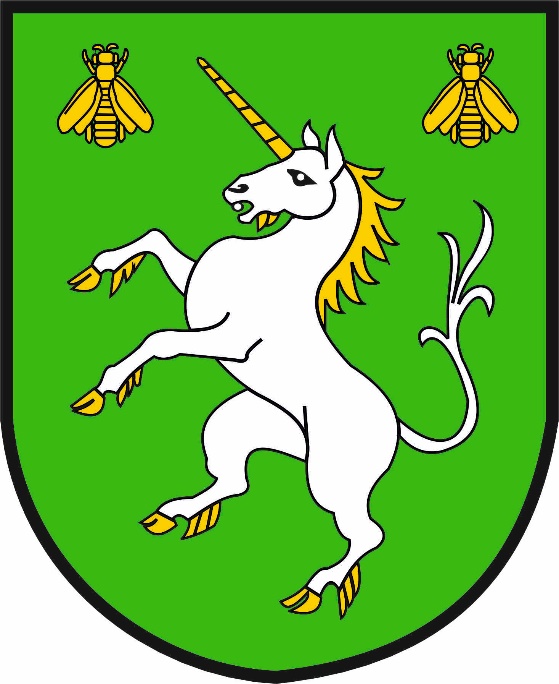 Jednorożec, dnia 26 maja 2023 rokWstępObowiązek sporządzenia raportu o stanie gminy wynika z art. 28aa ust. 1 ustawy z dnia 
8 marca 1990 r. o samorządzie gminnym. Raport obejmuje podsumowanie działalności Wójta Gminy Jednorożec w roku 2022, 
w szczególności realizację polityk, programów i strategii, uchwał rady gminy i budżetu obywatelskiego (funduszu sołeckiego).Na najbliższej sesji Rady Gminy Jednorożec w miesiącu czerwcu br. odbędzie się debata nad  ww. raportem. W debacie radni Rady Gminy Jednorożec zabierają czas bez ograniczeń czasowych.Zapraszam także mieszkańców Gminy Jednorożec do zabrania głosu w debacie nad raportem o stanie Gminy. Mieszkaniec, który chciałby zabrać głos składa do przewodniczącego Rady Gminy Jednorożec pisemne zgłoszenie, poparte podpisami co najmniej 20 osób (Formularz zgłoszenia 
w debacie dostępny jest na stronie internetowej bip.jednorozec.pl w zakładce „Informacje o stanie samorządu” w części „Raport o stanie gminy”, podkatalogu „Raport za 2022 r.”, a także w Urzędzie Gminy w Jednorożcu na stanowisku obsługi Rady Gminy.Zgłoszenie należy złożyć najpóźniej w dniu poprzedzającym dzień, na który zwołana zostanie sesja, podczas której zostanie przedstawiany raport o stanie gminy.  Mieszkańcy są dopuszczani do głosu według kolejności otrzymania przez przewodniczącego rady zgłoszenia. Liczba mieszkańców mogących zabrać głos w debacie wynosi 15.Programy i strategieW Gminie Jednorożec w 2022 r. obowiązywały następujące dokumenty strategiczne i programy:„Strategia Rozwoju Gminy Jednorożec na lata 2016 – 2025” – Uchwała Rady Gminy Jednorożec Nr XVIII/104/2016 z dnia 22 kwietnia 2016 r.Dokument w prawie 10 – cioletniej perspektywie obowiązywania zawiera w swej treści szereg zadań i przedsięwzięć, które określone zostały za pomocą celów strategicznych i są sukcesywnie realizowane:Rozwój infrastruktury służącej poprawie jakości życia mieszkańców gminy;Zwiększenie atrakcyjności turystycznej gminy Jednorożec;Rozwój rolnictwa i poprawa atrakcyjności inwestycyjnej;Rozwój kapitału ludzkiego.„Programu Ochrony Środowiska dla Gminy Jednorożec na lata 2017 – 2022” -  Uchwała 
Nr XXVI/146/2016 Rady Gminy Jednorożec z dnia 30 grudnia 2016 r. „Planu Gospodarki Niskoemisyjnej dla Gminy Jednorożec” -  Uchwała Nr XIV/72/2015 Rady Gminy Jednorożec z dnia 30 listopada 2015 r.„Projekt założeń do planu zaopatrzenia w ciepło, energię elektryczną i paliwa gazowe dla gminy Jednorożec na lata 2011-2026” – Uchwała Nr XXIII/125/2016 Rady Gminy Jednorożec z dnia 
09 września 2016 r.Program usuwania wyrobów zawierających azbest dla Gminy Jednorożec na lata 2015 -2032 - Uchwała Nr XIV/73/2015 Rady Gminy Jednorożec z dnia 30 listopada 2015 r.W 2022 r. Gmina Jednorożec pozyskała dofinansowanie na utylizację azbestu 
z gospodarstw domowych na kwotę 35.000,00 zł z Wojewódzkiego Funduszu Ochrony Środowiska, dzięki czemu zutylizowano 100 Mg azbestu z terenu Gminy Jednorożec 
(ze środków z budżetu gminy dołożono 14.000,00 zł).Wieloletni program gospodarowania mieszkaniowym zasobem gminy Jednorożec na lata 2021-2025” – Uchwała nr SOK.0007.181.2020 Rady Gminy Jednorożec z dnia 30 listopada 2020 r. (zmieniony uchwałami: nr SOK.0007.16.2022 Rady Gminy Jednorożec z dnia 10 marca 2022 roku, nr SOK.0007.21.2022 Rady Gminy Jednorożec z dnia 21 kwietnia 2022 roku)Uchwała Nr SOK.0007.13.2022 Rady Gminy Jednorożec z dnia 10 marca 2022 r. w sprawie „Programu opieki nad zwierzętami bezdomnymi oraz zapobiegania bezdomności zwierząt 
na terenie gminy Jednorożec w 2022 roku”Z terenu gminy przekazano 5 bezdomnych zwierząt do schroniska. „Gminny Program Przeciwdziałania Przemocy w Rodzinie oraz Ochrony Ofiar Przemocy 
w Rodzinie dla Gminy Jednorożec na lata 2021 – 2025” – Uchwała nr SOK.0007.13.2021 Rady Gminy Jednorożec z dnia 26 lutego 2021 r.W ramach Gminnego Programu Przeciwdziałania Przemocy w Rodzinie oraz Ochrony Ofiar Przemocy w Rodzinie dla Gminy Jednorożec Zespół Interdyscyplinarny w 2022 r. prowadził procedurę "Niebieskiej Karty" w 22 rodzinach (w 13 rodzinach rozpoczęto procedurę, 
w pozostałych 9 rodzinach kontynuowano działania)."Gminny Program Wspierania Rodziny w Gminie Jednorożec na lata 2020-2022" -
 Uchwała nr SOK.0007.120.2020 Rady Gminy Jednorożec z dnia 23 stycznia 2020 r.W 2022 roku wsparciem objęto 5 rodzin, w tym 12 dzieci.,Gminny Program Profilaktyki i Rozwiązywania Problemów Alkoholowych oraz Przeciwdziałania Narkomanii dla Gminy Jednorożec na lata 2022-2023" - Uchwała nr SOK.0007.11.2022 Rady Gminy Jednorożec z dnia 10 marca 2022 r. W 2022 r. odbyły się konsultacje specjalistyczne w Punkcie Informacyjno - Konsultacyjnym oraz imprezy o charakterze profilaktyczno- edukacyjnym i sportowym ; na ten cel przeznaczono kwotę 96 527,46 zł, łącznie z programu skorzystało ok 3 500 mieszkańców gminy Jednorożec. ,,Roczny Program Współpracy Samorządu Gminy Jednorożec z organizacjami pozarządowymi oraz podmiotami wymienionymi w art. 3 ust. 3 ustawy o działalności pożytku publicznego 
i o wolontariacie na 2022” – Uchwała nr SOK.0007.87.2021 Rady Gminy Jednorożec z dnia 
9 grudnia 2021 r.W ramach otwartych konkursów ofert skierowanych do organizacji pozarządowych, zgodnie 
z ww. programem powierzono 16 organizacjom pozarządowym wykonanie zadań publicznych z zakresu kultury, sztuki, ochrony dóbr kultury i dziedzictwa narodowego,  w zakresie wspierania i upowszechniania kultury fizycznej, działalności na rzecz osób w wieku emerytalnym oraz w zakresie organizacji zajęć świetlicowych dla dzieci i młodzieży realizowanych w ramach świetlic wiejskich znajdujących się na terenie gminy Jednorożec.Finanse gminyRada Gminy Jednorożec Uchwałą Nr SOK.0007.85.2021 z dnia 29 grudnia 2021 r. określiła wysokość planowanych dochodów na 2022 rok w kwocie 42.109.662,77 zł oraz wysokość planowanych wydatków w kwocie 44.609.662,77 złotych.W ciągu 2022 roku dokonano zmian w planie budżetu uchwałami Rady Gminy 
i zarządzeniami Wójta Gminy.Plan budżetu z uwzględnieniem wprowadzonych zmian na dzień 31 grudnia 2022 roku po stronie dochodów wynosił 51.754.369,63 zł w tym dotacje na realizację zadań z zakresu administracji rządowej kwota 10.367.190,80 zł oraz po stronie wydatków wynosił 51.414.152,18 zł, w tym wydatki majątkowe 5.846.342,07 zł.W 2022 r. na plan 51.754.369,63 zł dochody wykonano w 97,76 % tj. kwota 50.594.704,30 zł:dotacje na zadania zlecone kwota 10.358.967,14 zł,dotacje na realizację własnych zadań bieżących i majątkowych kwota 1.394.494,25 zł,środki z Wojewódzkiego Funduszu Ochrony Środowiska i Gospodarki Wodnej w Warszawie kwota 137.080,35 zł,dotacja z Urzędu Marszałkowskiego w Warszawie kwota 2.683.185,69 zł,dotacja z Ministerstwa Sportu i Turystyki w Warszawie kwota 900.000,00 zł,dotacje z Programu Operacyjnego Polska Cyfrowa na lata 2014-2020 kwota 297.168,84 zł,środki z Funduszu Pomocy na Pomoc dla Ukrainy kwota 299.243,84 zł,środki z Funduszu Przeciwdziałania COVID-19 kwota 4.603.546,97 zł,środki z Funduszu Pracy kwota 3.000,00 zł,dochody ze sprzedaży mienia kwota 81.124,19 zł,subwencje kwota 18.213.425,00 zł,dochody własne kwota 11.623.468,03 zł.Wydatki na plan 51.414.152,18 zł wykonane zostały w 88,39 % tj. kwota 45.445.487,11 zł 
w tym na planowane wydatki inwestycyjne i zakupy inwestycyjne w wysokości 5.846.342,07 zł wydatkowano kwotę 4.418.597,63 zł.Na dzień 31 grudnia 2022 roku w budżecie Gminy Jednorożec wystąpiła nadwyżka w kwocie 5.149.217,19 zł na planowaną w kwocie 340.217,45 zł. Kwota zadłużenia budżetu na dzień 31.12.2022 r. wynosi 6.001.272,20 zł tj. 6.000.000,00 zł są to  wyemitowane obligacje komunalne, 1.272,20 zł zobowiązania wymagalne z tytułu niewypłaconego dodatku stażowego w Zespole Placówek Oświatowych w Jednorożcu.W 2022 roku dokonano wykupu obligacji komunalnych w kwocie 1.100.000,00 zł, zaplanowanych w kwocie 1.100.000,00 zł. Planowane przychody na dzień 31.12.2022 rok wynoszą 759.782,55 zł, wykonane w kwocie 5.774.585,66 zł tj.:- pochodzące z wolnych środków, o których mowa w art. 217 ust. 2 pkt 6 ustawy wynoszą  3.427.552,81 zł, zostały uruchomione w kwocie 339.067,70 zł,- przychody z tytułu rozliczenia dochodów i wydatków nimi finansowanych związanych 
ze szczególnymi zasadami wykonania budżetu określonymi w odrębnych ustawach planowane 
w kwocie 303.553,36 zł i wykonane w kwocie 2.229.871,36 zł (dochody z tytułu opłat za zezwolenia na sprzedaż napojów alkoholowych – 3.869,57 zł, dochody z tytułu wpływów za zezwolenia 
na sprzedaż napojów alkoholowych w obrocie hurtowym – 10.587,86 zł, środki Rządowego Funduszu Inwestycji Lokalnych – 93.495,93 zł, środki z Funduszu Przeciwdziałania COVID-19 
na zadania „Laboratoria Przyszłości”- 195.600,00 zł., uzupełniająca subwencja ogólna 
z przeznaczeniem na wsparcie finansowe inwestycji w zakresie kanalizacji - 1.926.318,00 zł.),- przychody z tytułu rozliczenia środków określonych w art. 5 ust. 1 pkt 2 ustawy i dotacji 
na realizację programu, projektu lub zadania finansowanego z udziałem tych środków planowane 
i wykonane w kwocie 117.161,49 zł (Erasmus+).Działalność inwestycyjna, infrastruktura drogowa i Fundusz SołeckiDziałalność inwestycyjnaW 2022 r. na terenie Gminy Jednorożec podejmowano szereg działań związanych 
z pozyskiwaniem środków zewnętrznych, rozpoczęciem lub zakończenia nw. zadań inwestycyjnych:Zakończono zadanie inwestycyjne pod nazwą „Przebudowa i remont stadionu sportowego 
w Jednorożcu”. W ramach przedmiotowego zadania zostały wykonane następujące roboty budowlane:budowa areny sportowej, na którą składają się: boisko do gry w piłkę nożną o wymiarach 
64 m x 98 m o nawierzchni trawiastej, bieżnia 400 m o nawierzchni poliuretanowej, skocznia wzwyż, skocznia w dal i do trójskoku, rzutnia do pchnięcia kulą  o nawierzchni poliuretanowej 
i piaszczystej, piłkochwyty oraz ciąg pieszo-jezdny wokół areny o nawierzchni z kostki,budowa zaplecza sanitarno-szatniowego,remont i przebudowa trybun dla 400 kibiców,remont placu parkingowego o nawierzchni żwirowej,budowa parkingów na 2 autobusy i 15 samochodów osobowych, ciągów pieszo-jezdnych, schodów zewnętrznych o nawierzchni z kostki, placu manewrowego dla pojazdów ratowniczych,instalacje sanitarne obejmujące: nawodnienie boiska do gry w piłkę nożną, studni wodomierzowej, odwodnienie bieżni,instalacje elektryczne obejmujące: słupy oświetleniowe i rozdzielnie elektryczne.Wartość inwestycji: 4 228 770,17 zł w tym dotacja:Sportowa Polska: 2 301 500,00 zł,Urząd Marszałkowski: 1 799 289,69 zł,Starostwo Powiatowe: 100 000,00 zł,Wkład własny: 27 270,17 zł.Zrealizowano zadanie inwestycyjne pod nazwą „Przebudowa boisk sportowych przy Szkole Podstawowej w Parciakach, gmina Jednorożec” W ramach przedmiotowego zadania zostały wykonane następujące roboty budowlane: przebudowa boiska wielofunkcyjnego poprzez zmianę nawierzchni na poliuretanową wraz 
z budową opaski z kostki betonowej,remont boiska do gry w piłkę nożną poprzez rekultywację nawierzchni trawiastej,budowa piłkochwytów i trybun.Wartość inwestycji: 459 982,14 zł w tym:dotacja z Urzędu Marszałkowskiego: 200 000,00 zł w ramach Mazowieckiego Instrumentu Wsparcia Infrastruktury Sportowej MAZOWSZE 2021wkład własny: 259 982,14 zł.Przebudowa i remont boisk sportowych przy Szkole Podstawowej w Olszewce, gmina Jednorożec.W ramach przedmiotowego zadania zostały wykonane następujące roboty budowlane: przebudowa boiska wielofunkcyjnego poprzez zmianę nawierzchni na poliuretanową wraz 
z budową opaski z kostki betonowej,remont boiska do gry w piłkę nożną poprzez rekultywację nawierzchni trawiastej,budowa piłkochwytów i trybun.Wartość inwestycji: 601 492,62 zł w tym:dotacja z Urzędu Marszałkowskiego: 300 000,00 zł w ramach Mazowieckiego Instrumentu Wsparcia Infrastruktury Sportowej MAZOWSZE 2022wkład własny: 301 492,62 zł.Zrealizowano zadanie inwestycyjne pod nazwą „Dostawa i montaż systemu klimatyzacji 
w części budynku Urzędu Gminy w Jednorożcu” – wartość inwestycji 34.380,00 zł. Inwestycja 
w 100% zrealizowana ze środków własnych.Zrealizowano zadanie inwestycyjne pod nazwą „Dostawa i montaż sterowania pompy głębinowej na terenie stadionu sportowego w Jednorożcu” – wartość inwestycji 8.856,00 zł. Inwestycja w 100% zrealizowana ze środków własnych.Zrealizowano zadanie inwestycyjne pod nazwą „Budowa oświetlenia ulicznego 
w miejscowości Jednorożec, ulica Mikołajczyka, gmina Jednorożec” – wartość inwestycji 47.030,12 zł. Inwestycja w 100% zrealizowana ze środków własnych.Zrealizowano zadanie inwestycyjne pod nazwą „Budowa oświetlenia ulicznego 
w miejscowości Małowidz, gmina Jednorożec”. Inwestycja zrealizowana ze środków własnych - wartość inwestycji: 23.562,24 zł.Zrealizowano zadanie inwestycyjne pod nazwą „Przebudowa drogi dojazdowej do gruntów rolnych w miejscowości Małowidz”. W ramach przedmiotowego zadania zostały wykonano następujące roboty budowlane: roboty przygotowawcze i roboty ziemne polegające na zdjęciu warstwy humusu,roboty w zakresie nawierzchni drogi obejmujące: korytowanie, wymianie gruntu rodzimego, wykonanie warstw z kruszywa naturalnego, piasku i żwiru,ułożenie rury osłonowej.Wartość inwestycji: 576 132,49 zł w tym dotacja z Urzędu Marszałkowskiego 254 000,00 zł.Zrealizowano zadanie inwestycyjne pod nazwą „Dostawa i montaż 56 sztuk opraw oświetleniowych LED LUMAX o mocy 30W w miejscowości Jednorożec, osiedle przy ulicy Witosa” – wartość inwestycji 27.552,00 zł.Zrealizowano zadanie inwestycyjne pod nazwą „Modernizacja instalacji monitoringu na terenie Szkoły Podstawowej w Parciakach, gmina Jednorożec”. W ramach niniejszego zadania inwestycyjnego wykonano kompleksową modernizację instalacji monitoringu obejmującą: montaż kamer wysokiej rozdzielczości wraz z jednostką centralną, oprogramowanie, przebudowę okablowania. Celem niniejszej inwestycji jest poprawa bezpieczeństwa użytkowników oraz zabezpieczenia mienia na terenie Szkoły Podstawowej 
w Parciakach. Wartość inwestycji: 30 577,80 zł.Zrealizowano zadanie inwestycyjne pod nazwą „Zaprojektowanie i wykonanie mikro instalacji fotowoltaicznej do 50 kWp na gruncie dla obiektu oczyszczalni ścieków w Jednorożcu”.Przedmiotowa instalacja zlokalizowana jest na gruncie dla obiektu Oczyszczalni ścieków 
w Jednorożcu. Powierzchnia przeznaczona pod instalację to 243,44 m2 (powierzchnia własna paneli). Urządzenia instalacji są zlokalizowane w odseparowanej części gruntu specjalnie zagospodarowanej pod instalację. Instalacja i eksploatacja paneli fotowoltaicznych nie będzie powodowała przekroczeń dopuszczalnych standardów środowiska (praca instalacji jest bezgłośna, bezwibracyjna, nie generuje żadnych skutków ubocznych) oraz nie będzie negatywnie oddziaływała na występującą z sąsiedztwie przedsięwzięcia zabudowę mieszkalną. Wartość wykonanej inwestycji: 290 280, 00 zł.Zrealizowano zadanie inwestycyjne pod nazwą „Zakup masztu i flagi oraz ich instalacja na Placu Świętego Floriana w miejscowości Jednorożec, gmina Jednorożec w ramach Projektu 
„Pod biało-czerwoną”. W miejscowości Jednorożec na Placu Świętego Floriana posadowiony został 12 metrowy maszt, na którym w dniu 11.11.2022 roku zawisła biało – czerwona flaga. Gmina Jednorożec, dzięki licznym głosom poparcia wyrażonym przez mieszkańców w formie głosowania online (oddano 367 głosów) otrzymała dofinansowanie na zakup i montaż masztu 
z rządowego programu “Pod Biało – Czerwoną”. Gmina otrzymała dotację celową ze środków budżetu państwa w wysokości 8.000,00 zł 
z programu rządowego o nazwie „Pod Biało – Czerwoną”. Projekt ma na celu integrację lokalnych i ponadlokalnych społeczności w duchu tradycji, jedności oraz nowoczesnego patriotyzmu. Wartość inwestycji: 5 452,59 zł w 100% pokryta dofinansowaniem z dotacji celowej 
z budżetu państwa.Zrealizowano zadanie inwestycyjne pod nazwą „Wsparcie dzieci z rodzin pegeerowskich 
w rozwoju cyfrowym – Granty PPGR”. W ramach projektu zakupiono o przekazano na własność dzieciom z rodzin popegeerowskich 37 szt. sprzętu komputerowego: 31 laptopów, 4 tablety oraz 2 komputery stacjonarne. Wartości dotacji/grantu z Polski Cyfrowej 86 478,84 zł.Rozpoczęto realizację zadania inwestycyjnego pn. „Remont, przebudowa i termomodernizacja budynku Ochotniczej Straży Pożarnej wraz z instalacją gazową zasilaną ze zbiornika naziemnego 
w miejscowości Małowidz, gmina Jednorożec”. Projekt przewiduje kompleksową termomodernizację budynku obejmującą: ściany zewnętrzne, ściany fundamentowe, strop wraz z wymianą drzwi zewnętrznych do pomieszczenia socjalnego. W zakresie robót budowlanych ujęto wymianę pokrycia dachowego na blachodachówkę, rynien i rur spustowych, naprawę tynków wewnętrznych, malowanie oraz roboty w zakresie instalacji elektrycznej, wentylacyjnej, wodno-kanalizacyjnej, gazowej i centralnego ogrzewania. Ponadto przewidziano potrzebę dostosowania budynku dla potrzeb osób niepełnosprawnych. Celem niniejszego zadania inwestycyjnego jest polepszenie warunków użytkowania, z jednoczesnym poprawieniem stanu technicznego obiektu. Planowany termin zakończenia inwestycji to czerwiec 2023 roku. Wartość inwestycji: 647 550,85 zł w tym:dotacja RPO WM 2014-2020: 181 147,03 zł,dotacja Urząd Marszałkowski: 445 800,00 złTrwa realizacja zadania inwestycyjnego pn. „Rozbudowa stacji uzdatniania i ujęcia wody 
w miejscowości Jednorożec, gmina Jednorożec”.Prace budowlane związane z przedmiotowym obiektem: budowa dwóch studni głębinowych wraz uzbrojeniem ujęć wody,rozbudowa budynku stacji uzdatniania wody z technologią i automatyką wraz 
z ogrodzeniem, oświetleniem terenu i drogą dojazdową, Planowany termin zakończenia inwestycji to listopad 2023 roku.Wartość inwestycji: 4 015 704,00 zł w tym:dotacja z Polskiego Ładu: 3 781 733,40 złwkład własny: 233 970,60 zł.Rozpoczęto prace polegające na rozbudowie stacji uzdatniania i ujęcia wody w miejscowości Żelazna Prywatna, gmina Jednorożec.Prace budowlane związane z przedmiotowym obiektem: budowa studni głębinowej,remont budynku stacji uzdatniania wody, wymiana pokrycia dachowego, stolarki okiennej
i drzwiowej, docieplenie, wewnętrzne roboty wykończeniowe, wykonanie instalacji grzewczej oraz instalacji fotowoltaicznej o mocy 4,5 kW oraz remont ogrodzenia,budowa zbiornika terenowego na wodę uzdatnioną o pojemności 100 m3,budowa infrastruktury technicznej wraz z montażem automatyki,budowa odstojnika wód popłucznych i drenażu rozsączającego wody popłuczne.Planowany termin zakończenia inwestycji to listopad 2023 roku.Wartość inwestycji: 2 922 480,00 zł w tym:dotacja z Polskiego Ładu: 2 752 986,00 złwkład własny: 169 494,00 zł.Infrastruktura drogowa i realizacja zadań w ramach Funduszu SołeckiegoInfrastruktura drogowa w gminie obejmowała wg stanu na dzień 31.12.2022 r. 42 km dróg gminnych posiadających kategorie drogi gminnej, w tym: drogi o nawierzchni bitumicznej 35,78 km,drogi o nawierzchni żwirowej 5,90 km,drogi gruntowe 0,32 km.Wykonano także remonty dróg gminnych (transportu rolnego) na terenie gminy Jednorożec 
ze środków Funduszu Sołeckiego.Tabela 1. Zestawienie środków finansowych na remonty dróg z funduszu sołeckiego.Ponadto ze środków Funduszu Sołeckiego w roku 2022 prócz remontów dróg zrealizowano nw. przedsięwzięcia: Sołectwo Dynak – Zakup placu zabaw w miejscowości Dynak – 19.761,48 zł.Sołectwo Jednorożec:Zakup koszy na śmieci – 4.821,60 złZakup luster drogowych - 1999,90 złZakup słupków betonowych i drutu kolczastego-ogrodzenie drogi gminnej - 2.488,00 złSołectwo Kobylaki–Korysze – Remont budynku świetlicy wiejskiej w miejscowości Kobylaki-Korysze – 14.983,33 złSołectwo Kobylaki–Czarzaste - Wytyczenie dróg gminnych na obszarze sołectwa – 6.000 zł,Sołectwo Kobylaki–Wólka – Zakup wraz z montażem placu zabaw na placu wiejskim 
w Kobylakach-Wólce – 16.870,99złSołectwo Stegna:Monitoring placu wiejskiego w miejscowości Stegna – 14.662,00 złZakup ławek i koszy na śmieci – 8.976,56 złWyposażenie placu wiejskiego – 24.312,01 złSołectwo Połoń:Zakup lamp solarnych wraz z montażem przy drodze gminnej w Połoni – 15.282,00 złZakup kręgów betonowych przeznaczonych do remontu dróg gminnych wraz z ich wymianą – 4.050,00 zł.Sołectwo Drążdżewo Nowe:Demontaż i położenie kostki brukowej przed budynkiem świetlicy wiejskiej w Drążdżewie Nowym – 14.334,70 złZakup wyposażenia do świetlicy wiejskiej – 1.600,00 złZakup materiałów i wykonanie dachu na altanie świetlicy wiejskiej – 6.999,99 zł.Sołectwo Żelazna Rządowa:Festyn rodzinny w miejscowości Żelazna Rządowa – 2.444,75zł,Wyposażenie świetlicy wiejskiej w Żelaznej Rządowej – 500,00 zł,Sołectwo Żelazna Prywatna:Wyposażenie świetlicy wiejskiej w Żelaznej Rządowej – 500,00 zł,Festyn rodzinny w miejscowości Żelazna Rządowa – 969,97 zł,Zakup wyposażenia na plac zabaw w Żelaznej Rządowej - Gutocha – 3.936,00 zł.Sołectwo Olszewka:Wyposażenie świetlicy wiejskiej w Olszewce – 38.236,47 zł, Organizacja zabawy integracyjnej dla mieszkańców wsi Olszewka – 4.999,80 złSoęłctwo Ulatowo – Dąbrówka - Zakup i montaż słupa solarnego w miejscowości – 10.184,00 złSołectwo Obórki - Wykonanie elewacji budynku świetlicy wiejskiej w Obórkach – 18.817,58 złSołectwo Ulatowo- Pogorzel:Zakup stołu w ławkami pod wiatę wiejską – 2.000,00 złZakup tablicy ogłoszeń dla sołectwa Ulatowo-Pogorzel - 998,76 złZakup materiałów budowlanych do świetlicy wiejskiej – 3.314,02 złOrganizacja zabawy integracyjnej dla mieszkańców wsi Ulatowo-Pogorzel – 4.888,95 złZakup drzwi metalowych do budynku gospodarczego we wsi Ulatowo-Pogorzel - 999,76 złZakup drukarki z akcesoriami, zakup rowerka treningowego, zakup kolumny głośnikowej 
do świetlicy wiejskiej we wsi Ulatowo-Pogorzel – 2.158,00 złSołectwo Parciaki:Zakup monitoringu wizyjnego na terenie wsi Parciaki – 7.882,00 złZakup altany na plac wiejski we wsi Parciaki – 16.998,00 złSołectwo Ulatowo – Słabogóra:Uregulowanie własności gruntów na którym znajduje się świetlica wiejska – 10.560,00 złRemont świetlicy wiejskiej w Ulatowie-Słabogórze – 4.429,86 złTabela 2. Łączne wydatki finansowe poniesione na zadania zrealizowane w ramach funduszu sołeckiego  w roku 2022 z podziałem na poszczególne sołectwaGospodarka mieszkaniowa i komunalnaZasoby mieszkaniowe i użytkoweMieszkaniowy zasób gminy Jednorożec na dzień 31 grudnia 2022r. obejmował 31 lokali mieszkalnych o łącznej powierzchni użytkowej 1 323,91 m². Tabela 3. Szczegółowe zestawienie lokali mieszkalnych wchodzących w skład mieszkaniowego zasobu gminy Jednorożec z podziałem na mieszkania socjalne, mieszkania służbowe oraz pozostałe wg stanu 
na dzień 31.12.2022 r.W roku 2022 nie powiększono zasobu mieszkaniowego gminy poprzez budowę lub zakup nowych mieszkań, gdyż zgodnie z „Wieloletnim programem gospodarowania mieszkaniowym zasobem gminy Jednorożec na lata 2021-2025” nie przewidywano powiększenia zasobu w ten sposób. Zgodnie z obowiązującym ostatni rok ww. programem nie zaadaptowano budynku po byłej Szkole Podstawowej w Budach Rządowych na lokale mieszkalne z wydzieleniem kilku lokali socjalnych ze względu na brak środków finansowych w budżecie gminy oraz brak możliwości pozyskania na ten cel środków zewnętrznych.Tabela 4. Zestawienie lokali użytkowych na terenie Gminy Jednorożec na dzień 31.12.2022 r.Gospodarowanie odpadami  
	Możliwość przetwarzania ww. rodzajów odpadów warunkują szczegółowe przepisy prawa (ustawa o odpadach, ustawa o utrzymaniu czystości i porządku w gminie, WPGO dla Mazowsza) 
oraz faktyczna dostępność informacji w danym regionie. Zmieszane odpady komunalne pochodzące z terenu Gminy Jednorożec przekazywane są do RIPOK-u wskazanego w WPGO dla Mazowsza (instalacji do mechaniczno-biologicznego przetwarzania odpadów, której właścicielem jest firma Błysk-Bis Sp. z o.o.). Odpady zielone powstające na terenie Gminy są zagospodarowane przez właścicieli nieruchomości we własnym zakresie i na własne potrzeby za pośrednictwem procesu kompostowania. Natomiast pozostałości z sortowania i pozostałości z mechaniczno-biologicznego przetwarzania odpadów komunalnych firmy zagospodarowują zgodnie z hierarchią postepowania 
z odpadami i pozostałościami uregulowanymi prawnymi w tym zakresie.Niesegregowane odpady komunalne gromadzone były w pojemnikach 120 i 1100 litrów, natomiast segregowane odpady w workach (żółty-plastik, zielony-szkło, brązowy- bioodpady, niebieski-papier). Na terenie Gminy Jednorożec funkcjonował PSZOK (punkt selektywnej zbiórki odpadów komunalnych) zlokalizowany przy ulicy Zielonej 30 w Jednorożcu. Mieszkańcy w 2022 r. mogli dostarczać każdą ilość odpadów komunalnych zebranych w sposób selektywny „u źródła”, według następujących rodzajów:papier i tektura oraz opakowania z papieru i tektury,metale oraz opakowania z metali,tworzywa sztuczne oraz opakowania z tworzyw sztucznych,opakowania wielomateriałowe,szkło oraz opakowania ze szkła,przeterminowane leki i chemikalia,odpady niekwalifikujące się do odpadów medycznych powstałych w gospodarstwie domowym w wyniku przyjmowania produktów leczniczych w formie iniekcji 
i prowadzenia monitoringu substancji we krwi, w szczególności igły i strzykawki,zużyte baterie i akumulatory,odpady niebezpieczne,zużyty sprzęt elektryczny i elektroniczny,meble i inne odpady wielkogabarytowe,zużyte opony w ilości do 4 szt. na jedno gospodarstwo domowe,bioodpady (w przypadku braku prowadzenia recyklingu organicznego 
w przydomowym kompostowniku),popiół,odpady budowlane i rozbiórkowe stanowiące odpady komunalne,odpady tekstyliów i odzieży.W 2022 r. w wyniku postępowania przetargowego wyłoniono do odbioru odpadów komunalnych firmę Błysk-Bis Sp. z o. o. z Makowa Mazowieckiego, z którą rozliczaliśmy się za pomocą stawek jednostkowych za dany odpad w przeliczeniu za tonę. Suma wartości faktur od miesiąca stycznia do grudnia 2022 r. wyniosła 884 561,21 zł, co w stosunku do roku 2021 daje wzrost o 175 240,36 zł. Gmina zorganizowała odbiór odpadów komunalnych od nieruchomości zamieszkałych 
i nieruchomości na których znajdują się domki letniskowe oraz innych nieruchomości wykorzystywanych na cele rekreacyjno–wypoczynkowe  wykorzystywanych  jedynie przez część roku.  W 2022 r. koszty funkcjonowanie systemu gospodarowania odpadami komunalnymi wyniosły 1.160.828,48 zł. Środki z opłat za gospodarowanie odpadami komunalnymi w 2022 roku zrealizowane w kwocie 1.092.916,35 zł, które w całości zostały przeznaczone na pokrycie w/w kosztów. System gospodarowania odpadami komunalnymi Gmina Jednorożec dofinansowała ze środków własnych w kwocie 67.912,13 zł. Wydatki całego systemu gospodarowania odpadami komunalnymi poniesione zostały na:koszty obsługi administracyjnej systemu gospodarowania odpadami komunalnymi 
tj. wynagrodzenia osobowe pracowników, dodatkowe wynagrodzenie roczne wraz 
z pochodnymi dla pracowników zajmujących się gospodarka odpadową, odpisy na ZFŚS, (przekazano 100 % naliczonego funduszu), inkaso dla sołtysów, licencja i aktualizowanie oprogramowania, koszty egzekucyjne wydatkowano 137.581,03 zł,koszty tworzenia i utworzenia punktów selektywnego zbierania odpadów – nie poniesiono wydatków,koszty odbierania, transportu, zbierania, odzysku i unieszkodliwiania odpadów komunalnych (odbiór i zagospodarowanie odpadów, koszty paliwa, ważenie samochodu do transportu odpadów, ubezpieczenie, zakup części zamiennych do śmieciarki i prasy, zapłata kary wraz 
z odsetkami z tytułu nieosiągnięcia odpowiedniego poziomu recyklingu) kwota 
1.020.589,45 zł,koszty edukacji w zakresie prawidłowego postępowania z odpadami komunalnymi (ekoharmonogram) kwota 2.310,00 zł,koszty wyposażenia nieruchomości w pojemniki lub worki do zbierania odpadów komunalnych oraz koszty utrzymania pojemników w odpowiednim stanie sanitarnym, porządkowym i technicznym (zakup worków) kwota 348,00 zł;na koszty utworzenia i utrzymania punktów napraw i ponownego użycia produktów lub części produktów niebędących odpadami oraz na koszty usunięcia odpadów komunalnych 
z miejsc nieprzeznaczonych do ich składowania i magazynowania nie poniesiono wydatków.W 2022 r. nie zmieniły się zasady naliczania opłaty za odbiór odpadów komunalnych – obowiązywała stawka od liczby osób zamieszkałych na terenie nieruchomości. Została zmieniona stawka za częściowe zwolnienie z opłaty za gospodarowanie odpadami komunalnymi dla właścicieli nieruchomości zabudowanych budynkami mieszkalnymi jednorodzinnymi kompostujących bioodpady stanowiące odpady komunalne w kompostowniku przydomowym z 13 zł na 8 zł, w wyniku czego dla osoby posiadające kompostownik przydomowy   Miesięczne stawki opłaty za gospodarowanie odpadami za osobę w 2022 r. wynosiły odpowiednio:25,00 zł za osobę w przypadku odpadów segregowanych,17,00 zł za osobę w przypadku odpadów segregowanych, gdy właściciel kompostuje bioodpady w przydomowym kompostowniku (wówczas korzysta z częściowego zwolnienia z opłaty w wysokości 8 zł/osobę,60,00 zł za osobę w przypadku, gdy właściciel nieruchomości nie wypełnia obowiązku selektywnego zbierania odpadów komunalnych.W przypadku nieruchomości na których znajdują się domki letniskowe lub innych nieruchomości wykorzystywanych na cele rekreacyjno-wypoczynkowe obowiązuje roczna ryczałtowa stawka opłaty za gospodarowanie odpadami komunalnymi od jednego domku letniskowego lub innej nieruchomości wykorzystywanej na cele rekreacyjno – wypoczynkowe. Stawka ta wynosi 169,00 zł/rok od jednego domku letniskowego lub innej nieruchomości wykorzystywanej na cele rekreacyjno-wypoczynkowe (w przypadku odpadów segregowanych) oraz 676,00 zł/rok w przypadku gdy właściciel nieruchomości nie wypełnia obowiązku selektywnego zbierania odpadów komunalnych.Systemem gospodarowania odpadami objęto ogółem 5381 mieszkańców (nieruchomości zamieszkałych) oraz 20 nieruchomości na których znajdują się domki letniskowe oraz innych nieruchomości wykorzystywanych na cele rekreacyjno – wypoczynkowe jedynie przez część roku.  Właściciele nieruchomości osobiście deklarują liczbę osób zamieszkujących daną nieruchomość. 
Na tej podstawie naliczana jest opłata za gospodarowanie odpadami. Pobierana opłata przeznaczona jest na pokrycie kosztów funkcjonowania systemu gospodarowania odpadami komunalnymi, w skład których wchodzi m. in. odbiór, transport, utylizacja odpadów, utrzymanie Punktu Selektywnej Zbiórki Odpadów (PSZOK). Tabela 5: Ilość wytworzonych na terenie Gminy Jednorożec odpadów w roku 2022 według ich rodzajów – w wariancie porównawczym z 2021 r.Zgodnie z ustawą z dnia 13 września 1996 r. o utrzymaniu czystości i porządku w gminie 
(tekst jedn. Dz. U. z 2022 r., poz. 2519 ze zm.) oraz Rozporządzeniem Ministra Klimatu i Środowiska z dnia 3 sierpnia 2021 r. w sprawie sposobu obliczania poziomów przygotowanie do ponownego użycia i recyklingu odpadów komunalnych w roku 2022 Gmina musiała osiągnąć poziom przygotowania do ponownego użycia i recyklingu odpadów komunalnych co najmniej 25 %  wagowo, który był wyższy o 5% niż w roku 2021.  W przypadku nieosiągnięcia ustawowego poziomu przygotowania do ponownego użycia 
i recyklingu odpadów komunalnych w poszczególnych latach na Gminę jest nakładana przez WIOŚ kara finansowa, która w konsekwencji może spowodować wzrost przedmiotowej opłaty. Dlatego tak bardzo ważne jest zaangażowanie się wszystkich mieszkańców i instytucji we właściwe segregowanie odpadów.Osiągnięte przez Gminę Jednorożec poziomy recyklingu, przygotowania do ponownego użycia 
i odzysku innymi metodami oraz ograniczenia masy odpadów komunalnych ulegających biodegradacji przekazywanych do składowania w roku 2022:poziom ograniczenia masy odpadów komunalnych ulegających biodegradacji przekazanych do składowania – 1,76 %. Miesięczne zniżka w opłacie za gospodarowanie odpadami poprzez kompostowanie 
(8 zł/osobę) zachęca mieszkańców do kompostowania i w 2022 r. poziom odpadów komunalnych ulegających biodegradacji nieznacznie wzrósł w stosunku do 2021 r., gdzie wynosił 1,61 %.poziom recyklingu, przygotowania do ponownego użycia odpadów komunalnych – 
52,96 %, przy minimalnym poziomie – 25 %.W 2022 roku Gmina Jednorożec osiągnęła minimalny poziomu recyklingu i przygotowania 
do ponownego użycia odpadów komunalnych. Powodem wzrostu poziomu recyklingu z 31,60% do 52,96% było uwzględnienie ilości bioodpadów wytworzonych ,,u źródła” przez mieszkańców (proces kompostowania w przydomowych kompostownikach).Wójt corocznie sporządza sprawozdanie z realizacji zadań z zakresu gospodarowania odpadami komunalnymi, które przedkłada Marszałkowi Województwa i Wojewódzkiemu Inspektorowi Ochrony Środowiska.  Gmina Jednorożec pozyskała dofinansowanie z Wojewódzkiego Funduszu Ochrony Środowiska 
i Gospodarki Wodnej na realizację zadania pn. „Usuwanie odpadów z folii rolniczych, siatki 
i sznurka do owijania balotów, opakowań po nawozach i typu Big Bag”, którą wykorzystano 
w kwocie 82.467,83 zł. W realizacji zadania wzięło udział 201 rolników.Ochrona środowiskaW dniu 08.09.2020 r. Sejmik Województwa Mazowieckiego uchwalił nowy program ochrony powietrza (POP) dla wszystkich stref województwa mazowieckiego, tj. strefy aglomeracja warszawska, miasto Płock, miasto Radom oraz strefy mazowieckiej. Dokument ten został opublikowany w Dzienniku Urzędowym Województwa Mazowieckiego: POP dla stref 
w województwie mazowieckim - Uchwała Nr 115/20 Sejmiku Województwa Mazowieckiego.Program zawiera konkretne działania naprawcze, których wprowadzenie przełoży się na poprawę jakości powietrza w regionie. Warto podkreślić, że te działania są kontynuacją tych z poprzednich dokumentów. Jednakże doprecyzowano ich zakres i określono wskaźniki monitorowania w skali roku. W dokumencie zawarto działania tzw. ogólne, czyli te obowiązujące dla całego województwa, m.in. inwentaryzację i wymianę kotłów, nasadzenia zieleni, czyszczenie ulic na mokro, zakaz używania dmuchaw do liści oraz szeroko pojętą edukację ekologiczną.W  związku zawartymi 
w Programie Ochrony Środowiska zapisami Wójt Gminy Jednorożec wydał zarządzenie nr 113/2021 w sprawie wprowadzania procedury przeprowadzania kontroli na terenie Gminy Jednorożec palenisk domowych w szczególności w zakresie spalania w nich odpadów. W roku 2022 Wójt Gminy Jednorożec wydał Zarządzenie nr 112/2022 z dnia 21 października 2022 r. zmieniające zarządzenie nr 113/2021 w kwestii składu Komisji ds. kontroli palenisk domowych na terenie nieruchomości 
w Gminie Jednorożec. Komisja ta w 2022 roku przeprowadziła 26 kontroli źródeł ogrzewania oraz spalanych paliw. Jedna kontrola została udaremniona. W roku 2022 przeprowadzono akcje edukacyjne polegające na przekazaniu ulotek dotyczących uchwały antysmogowej przez sołtysów mieszkańcom oraz podczas kontroli palenisk. Wywieszano informacje na tablicach sołectw, zorganizowano trzy spotkania dla mieszkańców w budynku Urzędu Gminy dotyczące uchwały antysmogowej i dofinansowań do wymiany źródła ciepła. Zamieszczono artykuł 
w lokalnej gazecie o obowiązkach wynikających z tej uchwały.3.1. Inwentaryzacja indywidualnych źródeł ciepła na terenie Gminy JednorożecNowy program ochrony powietrza (POP) zobligował wszystkie gminy do prowadzenia bieżącej inwentaryzacji źródeł ciepła. W związku z powyższym pozyskano informację dotyczącą wymiany nieekologicznych źródeł ogrzewania na spełniające wymagania „uchwały antysmogowej” 
od mieszkańców, którzy wymienili kotły nie korzystając z żadnych źródeł dofinansowania przy okazji składania deklaracji dotyczącej źródeł ciepła i źródeł spalania paliw oraz w ramach informacji publicznej z Wojewódzkiego Funduszu Ochrony Środowiska i Gospodarki Wodnej w Warszawie. W wyniku bieżącej inwentaryzacji na koniec 2022 roku łącznie wymieniono 70 niskoemisyjnych źródeł ciepła i zmieniono sposób ogrzewania na:Kocioł gazowy – 10 szt. (szacunkowa łączna powierzchnia ogrzewania – 6380 m2),Kocioł węglowy ekoprojekt – 15 szt. (szacunkowa łączna powierzchnia ogrzewania 2065 m2),Kocioł na biomasę (pellet, drewno) ekoprojekt – 29 szt. (szacunkowa łączna powierzchnia ogrzewania 3367 m2),Pompę ciepła - 16 sztuk (szacunkowa łączna powierzchnia ogrzewania 2307 m2).3.2. Realizacja ramach „Programu Oczyszczania Kraju z Azbestu na lata 2009-2032”W 2022 r. Gmina Jednorożec pozyskała dofinansowanie na utylizację azbestu z gospodarstw domowych na kwotę 35.000,00 zł z Wojewódzkiego Funduszu Ochrony Środowiska, ze środków własnych dopłacono 4 000,00 zł, dzięki czemu zutylizowano 100,00 Mg azbestu z terenu Gminy Jednorożec.Tabela 6: Ilość wyrobów zawierających azbest wg obrębów ewidencyjnych (kg).Powyższa tabela przedstawia całkowitą masę wyrobów zawierających azbest pozostałych 
do unieszkodliwienia w Gminie Jednorożec z podziałem na poszczególne miejscowości oraz ich masę sumaryczną dla całej Gminy, jak również masę tych wyrobów w zależności od charakteru prawnego właścicieli nieruchomości, na terenie których się one znajdują.Dane zawarte w tabeli wskazują, że w gminie Jednorożec zinwentaryzowanych, przeznaczonych 
do unieszkodliwienia pozostaje łącznie 6 106 695 kg wyrobów azbestowych, z czego 6 029 969 kg, 
a więc zdecydowana większość, należy do osób fizycznych, natomiast 76 726 kg – do osób prawnych.Analiza tabeli pozwala stwierdzić, iż największa ilość materiałów zawierających azbest zlokalizowana jest w miejscowości Jednorożec, natomiast najmniej wyrobów azbestowych znajduje się 
w miejscowości Ulatowo - Dąbrówka.Na terenie gminy Jednorożec największa ilość azbestu znajduje się na dachach budynków gospodarczych i budynków mieszkalnych. 3.3. Opłaty środowiskoweGmina Jednorożec, zgodnie z art.286 ust.1 ustawy z dnia 27 kwietnia 2001 r. Prawo ochrony środowiska (t.j. Dz. U. z 2022 poz. 2556 z późn.zm.), wywiązuje się z obowiązków korzystania ze środowiska oraz wnosi należne opłaty.3.4. Realizacja program „Czyste powietrze” i kampania informacyjna dla mieszkańcówGmina Jednorożec, wywiązując się z zapisów Programu Ochrony powietrza intensywnie prowadziła kampanię informacyjną dla mieszkańców na swojej stronie internetowej, w mediach społecznościowych oraz za pośrednictwem sołtysów i organizowanych spotkań informacyjnych przekazując najbardziej istotne wiadomości dla mieszkańców. W 2022 r. Gmina kontynuowała zadania wynikające z porozumienia zawartego 
w 2019 r. z Wojewódzkim Funduszem Ochrony Środowiska i Gospodarki Wodnej w Warszawie 
w zakresie wspólnej realizacji na terenie Gminy Jednorożec programu „Czyste powietrze”, którego celem jest poprawa efektywności energetycznej i zmniejszenie emisji pyłów i innych zanieczyszczeń do atmosfery z istniejących jednorodzinnych budynków mieszkalnych lub uniknięcie emisji zanieczyszczeń powietrza pochodzących z nowo budowanych jednorodzinnych budynków mieszkalnych. Porozumienie obejmowało obsługę mieszkańców będących wnioskodawcami ww. programu w procesie składania wniosków i uzyskiwania dofinansowania. Ułatwiało ono mieszkańcom z terenu naszej Gminy składanie wniosków dotyczących wymiany przestarzałym pieców, tzw. kopciuchów.  Wymiana dotyczyła pieców na pellet, gaz, energię lub pompę ciepła. Dodatkowo można było wymienić okna, drzwi, ocieplić stop, stropodach, ściany zewnętrzne lub wewnętrzne. Kwota dofinansowania w zależności od dochodów sięgała w 2022 r. do 90 %. 
Dzięki zawartemu porozumieniu mieszkańcy nie musieli udawać się do WFOŚiGW 
w Ciechanowie tylko mogli przy pomocy przeszkolonego przez  WFOŚiGW pracownika Urzędu Gminy w Jednorożcu przygotować i złożyć wniosek o dofinansowanie, który to Urząd przekazywał do WFOŚiGW. W 2022 r. w ramach pomocy mieszkańcom Urząd świadczył ww. usługi w każdy poniedziałek i czwartek w godzinach od 9:00 do 15:00. Gmina Jednorożec podpisała aneks do porozumienia, dzięki którego otrzymamy kwotę 35.000,00 na prowadzenie ww punktu informacyjnego. Zakupiono wyposażenie punktu konsultacyjnego oraz materiały promocyjne programu „Czyste Powietrze”.W roku 2022 za pośrednictwem Urzędu Gminy przygotowano i złożono 44 wniosków o  dofinansowanie do WFOŚiGW oraz dodatkowo przygotowano rozliczenie 32 wniosków, które 
to mieszkańcy składają do WFOŚiGW we własnym zakresie.Gospodarka wodno-ściekowaW zakresie jakości świadczonych usług Gmina realizuje zadania określone w:regulaminie dostarczania wody i odprowadzania ścieków uchwalonym przez Radę Gminy Jednorożec,umowach z poszczególnymi odbiorcami usług wodociągowo-kanalizacyjnych orazprzepisach prawnych dotyczących ochrony środowiska,  a także przepisach ustalających wymagania dotyczące jakości wody przeznaczonej do spożycia przez ludzi, w tym wymagań bakteriologicznych, fizykochemicznych i organoleptycznych.Na koniec 2022 roku na terenie Gminy funkcjonowały 3 Stacje Uzdatniania Wody 
w msc. Jednorożec, Małowidz oraz Żelazna Prywatna.Urząd Gminy zapewnia prawidłową eksploatację urządzeń wodno-kanalizacyjnych, ciągłość 
i niezawodności dostaw wody z urządzeń wodociągowych, nieprzerwany odbiór ścieków, zgodnie z postanowieniami regulaminu dostarczania wody i odprowadzania ścieków.O planowanych przerwach lub ograniczeniach w dostawie wody Urząd Gminy informuje odbiorców, w sposób określony w regulaminie dostarczania wody i odprowadzania ścieków, w szczególności przez ogłoszenia na sołeckich tablicach informacyjnych, we wszystkich najbardziej uczęszczanych punktach, na stronie Urzędu Gminy www.jednorozec.pl i inne w zależności od możliwości i potrzeb.Celem Gminy jest poprawa jakości usług, pozwalająca na niezwłoczne reagowanie 
i likwidację zakłóceń procesów produkcyjnych, a także na stałą kontrolę parametrów jakościowych. Analizy jakości wody powadzone są na bieżąco. Jakość wody produkowanej przez Gminę Jednorożec powinna być zgodna z normami krajowymi, określonymi w rozporządzeniu Ministra Zdrowia. Badania wody wykonywane są okresowo przez Powiatową Stację Sanitarno-Epidemiologiczną.W związku z działaniami przeprowadzonymi w 2021 r., w roku 2022 nie odnotowano przypadków skażenia wody bakterią e-coli. Podjęte czynności przyniosły oczekiwany efekt. Jednocześnie pozyskane w roku 2021 dofinansowanie z Polskiego Ładu na m.in. inwestycje wodno-kanalizacyjne pozwoliły na rozpoczęcie w roku 2022 inwestycji modernizacji SUW Jednorożec i SUW Żelazna. Zakończenie obu inwestycji planowane jest na listopad 2023 r. Dzięki modernizacji SUW-ów poprawie ulegną parametry wody, zwiększy się wydajność stacji poprzez rozbudowę studni głębinowych. Inwestycje te mają na celu podniesienie poziomu zaspokajania zbiorowych potrzeb społeczności w kierunku zaopatrzenia w wodę przydatną do spożycia dla mieszkańców gminy Jednorożec.Tabela 7. WYKAZ ILOŚCI POBRANEJ WODY W 2022 roku W porównaniu do roku 2021 ilość pobranej wody zwiększyła się o 90 185 m3.W 2022 roku funkcjonowała 1 oczyszczalnia ścieków w Jednorożcu, która obejmowała zasięg odbioru ścieków w miejscowości: Jednorożec, Stegna, Ulatowo-Pogorzel, Drążdżewo Nowe. Dodatkowo dostarczane były ścieki z innych miejscowości gminnych taborem asenizacyjnym.Tabela 8. WYKAZ ILOŚCI ŚCIEKÓW W 2022 roku – Oczyszczalnia JEDNOROŻECIlość wytworzonych ścieków w porównaniu do roku 2021 zmniejszyła się o 2 067 m3.Infrastruktura wodno-kanalizacyjna na koniec roku 2022 roku: długość sieci czynnej wodociągowej wynosiła 148,81 km;ilość czynnych przyłączy wodociągowych – 1933 szt., w tym 14 szt. wybudowano w roku 2022.;długość sieci czynnej sieci kanalizacyjnej wynosiła 33,91 km;ilość czynnych przyłączy kanalizacyjnych po aktualizacji przeprowadzonej w 2022 r.
– 904 szt. w tym 7 szt. wybudowano w roku 2022;stacje uzdatniania wody – 3 szt.zbiorcze oczyszczalnie ścieków – 1 szt.W 2022 roku Gmina Jednorożec zwiększyła zasób punktów zagospodarowania ścieków bytowych 
w postaci 7 przyłączy do kanalizacji.Po aktualizacji i uszczegółowieniu w roku 2022 ilościowego sposobu zagospodarowania ścieków bytowych w gminie Jednorożec uzyskano dane, które prezentowane są w tabeli poniżej.Tabela 9. Zestawienie ilościowe sposobów zagospodarowania ścieków bytowychSprawy obywatelskieW 2022 roku nie zgłoszono projektów do realizacji w ramach budżetu obywatelskiego, natomiast realizowano wyodrębniony w budżecie gminy fundusz sołecki. Do Rady Gminy wpłynęła 1 skarga na działalność Wójta Gminy w zakresie w zakresie zapewnienia dostępu do danych przestrzennych dotyczących miejscowych planów zagospodarowania przestrzennego za pośrednictwem usług danych przestrzennych zgodnie z obowiązującymi przepisami prawa, która uznana została za bezzasadną. Do Urzędu Gminy wpłynęły w 2022 r. 74 wnioski o udostępnienie informacji publicznej. Dotyczyły one miedzy innymi schronisk dla bezdomnych zwierząt, wynagrodzeń funkcjonariuszy publicznych, programu opieki nad zabytkami, Inspektora Ochrony Danych, audytora wewnętrznego, warunków dla farm fotowoltaicznych, efektywności energetycznej, liczby ludności na terenie Gminy, jakości powietrza w gminie. Informacja publiczna została udostępniona wszystkim wnioskodawcom.W 2022 r. w ramach podpisanego porozumienia z Powiatem Przasnyskim w sprawie udzielania nieodpłatnej pomocy prawnej na terenie Gminy Jednorożec, funkcjonował w budynku zlokalizowanym na Placu Św. Floriana nr 1 w Jednorożcu punkt udzielania nieodpłatnej pomocy prawnej i  nieodpłatnej mediacji.  Punkt czynny w czwartki i piątki w godzinach 9.00 – 13.00. 
Z nieodpłatnej pomocy prawnej i mediacji mógł skorzystać każdy, kto złożył pisemne oświadczenie, że nie jest w stanie ponieść kosztów odpłatnej pomocy prawnej. Do oświadczenia nie trzeba było dołączać żadnych zaświadczeń urzędowych, ani innych dokumentów. Jeżeli ktoś oświadczył, że nie stać go na pokrycie kosztów pomocy prawnej lub poradnictwa obywatelskiego, taką pomoc otrzymał.Współpraca między samorządami, instytucjamiW 2022 r. Gmina Jednorożec zawarła nw. porozumienia w ramach współpracy między samorządami:Umowa Nr 7240.2.2022 z dnia 28.10.2022 roku zawarta z Powiatem Przasnyskim 
w sprawie udzielenia pomocy finansowej w formie dotacji celowej w wysokości 2 856,00 zł na realizację zadania w zakresie przewozów autobusowych o charakterze użyteczności publicznej w celu zaspokojenia potrzeb przewozowych społeczności na terenie Powiatu Przasnyskiego. Zadanie zostało zrealizowane i pozytywnie rozliczone.Umowa z dnia 27 lipca 2022 roku zawarta z Samodzielnym Publicznym Zespołem Zakładów Opieki Zdrowotnej w Przasnyszu w sprawie udzielenia pomocy finansowej w formie dotacji celowej w wysokości 10 000,00 zł jako dofinansowanie do zakupu sprzętu medycznego - ambulansu.Pozostałe umowy i porozumienia dotyczące m.in. pomocy społecznej, Klubu Senior+, oświaty, ochrony przyrody, nieodpłatnego punktu porad prawnych opisane zostały w poszczególnych rozdziałach niniejszego raportu.OświataW roku szkolnym 2021/2022 uczniowie powrócili do uczestnictwa w zajęciach stacjonarnych po tzw. pandemii, spowodowanej wirusem COVID-19. W związku z pojawiającymi się zaległościami w realizacji podstawy programowej, w szkołach realizowano zajęcia wyrównawcze. Potrzeba wprowadzenia do szkół pomocy specjalistycznej została dostrzeżona przez Ministerstwo Edukacji 
i Nauki. W ramach rozporządzenia Ministra Edukacji i Nauki z dnia 8 lutego 2022 r. zmieniającego rozporządzenie w sprawie szczególnych rozwiązań́ w okresie czasowego ograniczenia funkcjonowania jednostek systemu oświaty w związku z zapobieganiem, przeciwdziałaniem 
i zwalczaniem COVID-19 (Dz. U. z 2022 r., poz. 339) wprowadzono w szkołach obowiązek organizowania dodatkowych zajęć specjalistycznych z zakresu pomocy psychologiczno-pedagogicznej.Ważnym wyzwaniem, z którymi musiał zmierzyć się polski system oświaty było przyjęcie uczniów z Ukrainy po agresji Federacji Rosyjskiej na ten kraj. W szkołach i przedszkolach znajdujących się na terenie gminy Jednorożec, naukę pobierali ukraińscy uczniowie.W styczniu 2022 r. rozpoczęto proces rekrutacji do Przedszkola Samorządowego 
w Jednorożcu, a także do klas pierwszych szkół podstawowych prowadzonych przez Gminę Jednorożec. Dodatkowo, w ustawowym terminie przyjęto projekty organizacyjne szkół i przedszkola oraz zostały zatwierdzone. Placówki oświatowe na terenie Gminy Jednorożec W 2022 roku funkcjonowały 3 publiczne jednostki oświatowe, których organem prowadzącym była Gmina Jednorożec:Zespół Placówek Oświatowych w Jednorożcu  Publiczna Szkoła Podstawowa im. Adama Chętnika w Jednorożcu, Liceum Ogólnokształcące w Jednorożcu,Branżowa Szkoła I stopnia w Jednorożcu.Przedszkole Samorządowe w Jednorożcu.Publiczna Szkoła Podstawowa Żelazna Rządowa – Parciaki z siedzibą w Parciakach.Szkoła Podstawowa w Olszewce.Ponadto na terenie Gminy Jednorożec w 2022 r. prowadzone były cztery niepubliczne punkty przedszkolne i jedno niepubliczne przedszkole:Niepubliczny Punkt Przedszkolny „Śpiewające brzdące” w Lipie.Niepubliczny Punkt Przedszkolny „Kasztanowy ludek” w Olszewce.Niepubliczny Punkt Przedszkolny „Czterolistna koniczynka” w Parciakach.Niepubliczny Punkt Przedszkolny „Słoneczny domek” w Żelaznej Rządowej.Niepubliczne Przedszkole „Kraina Smerfów” w Stegnie.Uczniowie placówek oświatowych prowadzonych przez Gminę JednorożecDane dotyczące statystyki oświatowej znajdują się w systemie informatycznym – System Informacji Oświatowej. Corocznie liczba uczniów, oraz stan kadry są podstawą do naliczenia subwencji oświatowej według danych na dzień 30 września.Według danych z 30 września 2022 r. szkoły prowadzone przez Gminę liczyły następującą liczbę uczniów: Branżowa Szkoła I stopnia – 33, Liceum Ogólnokształcące – 157, Szkoła Podstawowa w Olszewce – 28, Publiczna Szkoła Podstawowa Żelazna Rządowa-Parciaki z siedzibą w Parciakach – 65, Publiczna Szkoła Podstawowa im. Adama Chętnika w Jednorożcu – 413.Tabela 10. Liczba uczniów w Przedszkolu Samorządowym w Jednorożcu według danych z 30.09.2022 r.Źródło: System Informacji Oświatowej.Tabela 11. Liczba uczniów w Niepublicznym Przedszkolu „Kraina Smerfów’ w Stegnie według danych 
z 30.09.2022 r. Źródło: System Informacji Oświatowej.Tabela 12. Liczba uczniów w Punktach przedszkolnych prowadzonych przez Związek Stowarzyszeń „Kurpsie Razem” na terenie gminy Jednorożec, według stanu z 30.09. 2022 r.Źródło: System Informacji Oświatowej.Tabela 13. Szkoły podstawowe na terenie gminy Jednorożec wraz z liczbą uczniów według stanu na 30.09.2022 r.Źródło: System Informacji OświatowejTabela 14. Liczba uczniów w Liceum Ogólnokształcącym w Jednorożcu według stanu na 30.09.2022 r. Źródło: System Informacji Oświatowej.Tabela 15. Liczba uczniów w Branżowej Szkole I stopnia w Jednorożcu według stanu na 30.09.2022 r.Źródło: System Informacji Oświatowej.Uczniowie z UkrainyW związku z rosyjską agresją na Ukrainę 24 lutego 2022 r., nastąpił masowy eksodus ludności cywilnej do Polski. Niemal do każdej polskiej gminy dotarli uchodźcy, w tym dzieci i młodzież w wieku szkolnym. W związku z tym, polskie placówki oświatowe rozpoczęły przyjmowanie uczniów, zapewniając im również możliwość nauki języka polskiego. Na terenie gminy Jednorożec do przedszkoli uczęszczało czworo dzieci oraz troje uczniów do szkoły podstawowej.Tabela 16. Liczba uczniów z Ukrainy, uczęszczających do szkół i przedszkoli (innych form wychowania przedszkolnego) w 2022 r.Źródło: System Informacji Oświatowej.Wyniki nauczaniaOd wielu lat miernikiem jakości nauczania w polskich placówkach oświatowych są egzaminy zewnętrzne. W wyniku reformy systemu oświaty z 1999 r. wprowadzono sprawdzian szóstoklasisty, natomiast po reformie z lat 2016-2018, miernikiem jakości nauczania w szkołach podstawowych został egzamin ośmioklasisty.W 2022 roku średnia na egzaminie ośmioklasisty dla województwa mazowieckiego 
z języka polskiego wyniosła 64%, matematyki – 52%, języka angielskiego - 71%.Średnia w powiecie przasnyskim z języka polskiego wyniosła 56%, matematyki – 48%, 
języka angielskiego – 53%.Tabela 17. Wyniki sprawdzianu ośmioklasistów w szkołach podstawowych prowadzonych przez Gminę Jednorożec 2022 r.Źródło: https://bip.oke.waw.pl/publikacje/podglad.php?id_publikacji=517 (dostęp 22.03.2023 r.)Źródło: https://bip.oke.waw.pl/publikacje/podglad.php?id_publikacji=517 (dostęp 22.03.2023 r.)Źródło: https://bip.oke.waw.pl/publikacje/podglad.php?id_publikacji=517 (dostęp 22.03.2023 r.)Jak wskazują wykresy 1 i 2 w przypadku języka polskiego i matematyki, uczniowie szkół podstawowych prowadzonych przez Gminę Jednorożec plasują się niestety na najniższej pozycji. 
W przypadku języka angielskiego średnia Gminy Jednorożec zajmuje trzecią lokatę.WnioskiWyniki sprawdzianu ośmioklasisty w 2022 roku dla gminy Jednorożec oscylują na podobnym poziomie, co w latach ubiegłych. Jedynie w roku ubiegłym (2021 r.) wyniki z języka polskiego 
i matematyki były lepsze. Jednak rok 2022 r. przyniósł znowu ich spadek. Tym samym warto wyciągnąć wnioski, wdrażając programy naprawcze przez poszczególne szkoły, aby sytuacja 
w kolejnych latach ulegała poprawie.Wyniki egzaminów Liceum Ogólnokształcące w Jednorożcu w przypadku języka polskiego przewyższają średnią powiatową. W przypadku matematyki i języka angielskiego średnia jest poniżej średniej powiatowej. Jednak na wpływ średniej niewątpliwie ma wpływ liczba zdających 
(25 uczniów).Tabela 18. Wyniki egzaminu maturalnego w 2022 roku (skala porównawcza)Tabela 19. Zawody nauczane w Branżowej Szkole I stopnia w Jednorożcu według stanu na 30.09.2022 r.Stan zatrudnienia w placówkach prowadzonych przez Gminę JednorożecKadra pedagogicznaW przeliczeniu na etaty, we wrześniu 2022 r. w placówkach prowadzonych przez Gminę Jednorożec pracowało: 70,77 nauczycieli dyplomowanych, 5,22 nauczycieli mianowanych oraz 9,00 nauczycieli początkujących. Wymieniony podział na etaty nauczycielskie przedstawia poniższy wykres. (84,99)Źródło: System Informacji OświatowejTabela 20. Wykaz kadry pedagogicznej (w osobach) w placówkach oświatowych prowadzonych przez Gminę Jednorożec według stanu na 30 września 2022 r.Kadra niepedagogicznaTabela 21. Wykaz kadry niepedagogicznej w placówkach oświatowych prowadzonych przez Gminę Jednorożec według stanu na 30 września 2022 r.Źródło: System Informacji OświatowejFinansowanie oświatyNa wykresie 6 przedstawiono stosunek otrzymanej subwencji oraz dotacji do wydatków poszczególnych jednostek w 2022 r. Jasno z nich wynika, że do bieżącego funkcjonowania jednostek (oprócz jednej), Gmina Jednorożec dokłada własne środki. Ze względu na sukcesywnie wzrastające wydatki bieżące Przedszkola Samorządowego w Jednorożcu, które wchodzi w skład Zespołu Placówek Oświatowych w Jednorożcu, przewidziana dla Publicznej Szkoły Podstawowej im. Adama Chętnika w Jednorożcu subwencja oraz dotacja na dofinansowanie zadań w zakresie wychowania przedszkolnego jest niewystarczająca na utrzymanie jednostki – Zespołu Placówek Oświatowych w Jednorożcu. Analizując wykres 6, wkład finansowy środków własnych Gminy Jednorożec do każdej z placówek oświatowych przedstawia się odpowiednio:Publiczna Szkoła Podstawowa im. Adama Chętnika w Jednorożcu – 1 050 330,74 złSzkoła Podstawowa w Olszewce – 658 738,46 złPubliczna Szkoła Podstawowa Żelazna Rządowa-Parciaki z siedzibą w Parciakach –671 357,12 złLiceum Ogólnokształcące w Jednorożcu – 384 913,73 złPrzedszkole Samorządowe w Jednorożcu – 1 085 011,90 złKwota subwencji oświatowej, razem z dotacją przedszkolną w 2022 roku wyniosła   9 103 104,00 zł.Źródło: Metryczka subwencji oświatowej z lat 2017-2022, System Informacji Oświatowej; Realizacja budżetów jednostek oświaty oraz Gminnego Zespołu Oświaty w Jednorożcu i Urzędu Gminy                        w JednorożcuWykres 6. Stosunek realizacji wydatków przez poszczególne placówki oświatowe do otrzymanej subwencji (dotacji przedszkolnej) w 2022 r.Źródło: Metryczka subwencji oświatowej 2022, System  Informacji Oświatowej; Realizacja wydatków budżetowych z 2022 r.Wykres 7. Składniki wydatków na utrzymanie systemu oświaty w gminie Jednorożec w 2022 roku.Źródło: Dane z realizacji budżetów jednostek oświatowych, Gminnego Zespołu Oświaty w Jednorożcu, Ośrodka Pomocy Społecznej w Jednorożcu oraz Urzędu Gminy w JednorożcuW przeliczeniu na 1 ucznia, wydatki na poszczególne szkoły z budżetu gminy kształtowały się następująco:PSP im. A. Chętnika w Jednorożcu – 14 595,09 zł.PSP Żelazna Rządowa-Parciaki z siedzibą w Parciakach – 25 684,38 zł.Szkoła Podstawowa w Olszewce – 39 118,39 zł.Liceum Ogólnokształcące w Jednorożcu – 10 980,48 zł.Branżowa Szkoła I stopnia w Jednorożcu – 11 086,41 zł.Wydatki gminne na utrzymanie systemu oświaty wynosiły w 2022 r. 14 171 260,67  zł, z czego 8 813 952,00 zł pokryte zostało z subwencji oświatowej, przekazanej z budżetu państwa oraz dotacji przedszkolnej przekazanej w kwocie 289 152,00 zł (razem kwota                   9 103 104,00 zł). Kwota 5 068 156,67 zł została pokryta ze środków własnych Gminy. Dodatkowa pomoc psychologiczno-pedagogicznaW 2022 r. dodatkową pomocą psychologiczno-pedagogiczną objęto 730 uczniów szkół prowadzonych przez Gminę Jednorożec.Stypendia Wójta Gminy Jednorożec o charakterze motywacyjnymW lipcu 2022 r. przyznano 34 stypendia Wójta Gminy Jednorożec o charakterze motywacyjnym za rok szkolny 2019/2020 na łączną kwotę 26 500,00 zł.Stypendia były przyznane za bardzo dobre wyniki w nauce i osiągnięcia przedmiotowe 
i artystyczne zgodnie z uchwałą nr SOK.0007.166.2020 Rady Gminy Jednorożec z dnia 
6 sierpnia 2020 r. w sprawie określenia zasad przyznawania uczniom Stypendium Wójta Gminy JednorożecStypendia o charakterze socjalnymKażdego roku uczniowie z terenu Gminy Jednorożec spełniający określone kryteria otrzymują stypendia o charakterze socjalnym. Poniżej znajduje się wykaz liczbowy uczniów. Tabela 22. Pomoc materialna o charakterze socjalnym w 2022 roku.Źródło: System Informacji OświatowejDożywianieTabela 23. Liczba uczniów korzystających z dożywiania w 2022 roku.Źródło: System Informacji OświatowejTransport do szkółW 2022 r. na dowożenie uczniów wydatkowano kwotę w wysokości 617 470,59 zł. Uczniowie byli dowożeni do Publicznej Szkoły Podstawowej im. Adama Chętnika w Jednorożcu, Przedszkola Samorządowego w Jednorożcu, Publicznej Szkoły Podstawowej Żelazna Rządowa-Parciaki z siedzibą w Parciakach oraz do przedszkoli, szkół i ośrodków specjalnych w Przasnyszu.Dofinansowanie pracodawcom kosztów kształcenia młodocianych pracownikówW 2022 r. dofinansowano siedmiu pracodawcom koszty kształcenia dziewięciu pracowników młodocianych na kwotę 75 711,53 zł.Pozyskane środki zewnętrzne na realizację nw. projektów oraz zawarte porozumienia w zakresie oświaty:Pozyskanie kwoty w wysokości 69 520,00 zł w ramach rządowego programu „Posiłek w szkole i w domu” w 2022 roku na wyposażenie stołówki szkolnej Publicznej Szkoły Podstawowej im. Adama Chętnika w Jednorożcu. Zakupiono szafę chłodniczą 
i magazynową, trzon elektryczny, szatkownicę do warzyw, mikser planetarny, mikser elektryczny, warniki do wody. Łączny koszt zadania 86 900 zł, z czego 17 300 zł sfinansowano ze środków własnych, a pozostała kwota 69 5200 z ww. pozyskanej dotacji z budżetu państwa.Realizacja projektu „Laboratoria przyszłości” w szkołach podstawowych prowadzonych przez Gminę Jednorożec – wartość otrzymanego wsparcia 195 600,00 zł, w tym:Rozwój szkolnej infrastruktury w Publicznej Szkole Podstawowej Żelazna Rządowa – Parciaki z siedzibą w Parciakach – Laboratoria Przyszłości - wydatki w kwocie 30.000,00 zł zostały poniesione na zestaw robotów edukacyjnych, stacje lutownicze, aparat fotograficzny, drukarkę, klocki magnetyczne, mikrofony, mikrokontroler;Rozwój szkolnej infrastruktury w Szkole Podstawowej w Olszewce – Laboratoria Przyszłości - wydatki w kwocie 30.000,00 zł zostały poniesione na zestaw robotów edukacyjnych, stacje lutownicze, aparat fotograficzny, drukarkę, klocki magnetyczne, mikrofony, mikrokontroler;Rozwój szkolnej infrastruktury w Zespole Placówek Oświatowych w Jednorożcu – Laboratoria Przyszłości - wydatki w kwocie 135.600,00 zł zostały poniesione na zakup aparatu, drukarki 3D, kuchenki indukcyjnej, lodówki, mikrokontrolera, planetarnego robota kuchennego.Realizacja programu „Aktywna tablica”. Wartość 43 750,00 zł, pozyskane dofinansowanie 35 000,00 zł.Pozyskanie dotacji celowej na wyposażenie szkół w podręczniki, materiały edukacyjne lub materiały ćwiczeniowe, dostosowane do potrzeb edukacyjnych w kwocie 44 041,59 zł.Otrzymano dotację w ramach Rządowego programu pomocy uczniom niepełnosprawnym w formie dofinansowania zakupu podręczników, materiałów edukacyjnych i materiałów ćwiczeniowych w 2022 r. – wartość udzielonej pomocy                                  1 280,00 złOpieka nad dziećmi do lat 3W roku kalendarzowym 2022 Żłobek Samorządowy w Jednorożcu funkcjonował w oparciu 
o 19 miejsc dla dzieci w wieku do lat 3. Jeżeli chodzi o stan zatrudnienia, w Żłobku w 2021 r. były 4 etaty, w tym 3 etaty opiekuna.Stawka żywieniowa wynosiła 10,00 zł, natomiast opłata za jedną godzinę pobytu 2,00 zł.W 2022 r. do Żłobka Samorządowego w Jednorożcu uczęszczało sześcioro dzieci w wieku 
do 1 roku i 13 dzieci w wieku do 2 lat.Czytelnictwo, kultura i organizacje pozarządoweCzytelnictwoW Gminie Jednorożec w 2022 r. funkcjonowała jedna Instytucja Kultury – Gminna Biblioteka Publiczna w Jednorożcu z filiami bibliotecznymi w Parciakach i Olszewce.  Księgozbiór GBP w Jednorożcu na dzień 01.01.2023 r. wynosił 12 190 woluminów. Zakupiono 676 książek. Stan na 31.12.2022 to 12 866 woluminów.Zakupione 676 książek pochodzi z wkładu własnego oraz z dotacji pozyskanej w ramach Programu Wieloletniego „Narodowy Program Rozwoju Czytelnictwa” 8.500,00 zł. Zakupiono nowości wydawnicze do GBP w Jednorożcu. Na koniec roku 2022 liczba czytelników GBP w Jednorożcu wynosiła 688. W porównaniu do roku 2021 odnotowano niewielki spadek  z 694 na 688 czytelników. Zanotowano spadek wypożyczonych książek i w 2021r. wypożyczono 15 004  książek, a w 2022 r. wypożyczono 
7 374 książek. W roku 2022 wzbogacono zbiory bibliotek o m.in. następujące pozycje: powieści kryminalne, sensacyjne, thrillery, horrory, science-fiction, przygodowe, biografie, literaturę faktu, powieści historyczne, powieści obyczajowe, literaturę dla dzieci i młodzieży, poradniki.Gminna Biblioteka Publiczna w Jednorożcu w 2022 r. kontynuowała dostęp do księgozbioru 
w formie katalogu on-line oraz możliwość zdalnego (internetowego) składania zamówień. Ponadto w 2022 r. GBP w Jednorożcu kontynuowano rezerwację książki na telefon.KulturaGminna Biblioteka Publiczna w Jednorożcu w 2022 r. prowadziła świetlice wiejskie w miejscowościach: Małowidz, Ulatowo-Pogorzel oraz Żelazna Rządowa. GBP w Jednorożcu wraz ze świetlicami: 
- zorganizowała „Dzień Kobiet” i „koncert z okazji „Dnia Matki”;- współorganizowała „Koncert Pieśni Wielkanocnych”, „Mazowiecki Tydzień Bezpieczeństwa” w ZPO w Jednorożcu;nagrodziła osoby jako „Zasłużeni Czytelnicy”; zorganizowała spotkanie autorskie z pisarzem Jackiem Łapińskim;kontynuowała  udział w ogólnopolskiej akcji ,,Mała książka – wielki człowiek’’;brała udział w organizacji ,,Narodowego Czytania‘’;  zorganizowała warsztaty biblioteczne dla dzieci z wodzirejem Jackiem Pielutem i „Dzień głośnego czytania”;koordynowała „Dzień Jednorożca”wyłoniła spośród wszystkich czytelników liderów i miłośników dobrej książki:promowała czytelnictwo wśród najmłodszych w Żłobku, Przedszkolu Samorządowym w Jednorożcu i w Prywatnym Przedszkolu „Kraina Smerfów” dzięki postaci bakowej „Marshall” z „Psiego Patrolu”;prowadziła spotkania biblioteczne skierowane do dzieci z „Marshallem” w placówce GBP w Jednorożcu;była inicjatorem gminnych obchodów  „Święta Niepodległości”;zorganizowała akcję „Dzień bez samochodu” zapewniając transport organizacjom do Opinogóry w celu podpisania umów o dotację;koordynowała uroczystość związaną z wręczeniem „Statuetki Jednorożca” osoby za szczególne osiągnięcia i zasługi na rzecz gminy Jednorożec;zorganizowała „Mikołajki” i przygotowała paczki dla ponad 110 dzieci z gminy Jednorożec;zorganizowała „Warsztaty Bożonarodzeniowe” dla dzieci w Olszewce; Organizacje pozarządoweNa terenie Gminy Jednorożec w 2022 r. funkcjonowało 35 organizacji pozarządowych, w tym
1 fundacja, 8 stowarzyszeń, 11 Kół Gospodyń Wiejskich zarejestrowanych w Agencji Restrukturyzacji i Modernizacji Rolnictwa, 9 jednostek Ochotniczych Straży Pożarnych, 
2 organizacje należące do związków oraz 4 kluby sportowe. Na terenie gminy w 2022 r. działy 4 zespoły folklorystyczne.Tabela 23. Organizacje pozarządowe działające na terenie Gminy Jednorożec w 2022 r.ZESPOŁY FOLKLORYSTYCZNE:
„KALINA” – kierownik zespołu Pani Anna Ebing
 „KURPIE” – kierownik zespołu Pani Stanisława Ferenc                                                                                        „JUTRZENKA” - kierownik zespołu Pani Bożena Szulc
„MŁODE KURPIE” - kierownik zespołu Pani Barbara NizielskaW 2022 r. Gminna Biblioteka Publiczna w Jednorożcu w zakresie swej działalności realizowała 
„Roczny Program Współpracy z Organizacjami Pozarządowymi” oraz podmiotami o których mowa w art. 3 ust.3 ustawy z dnia 24 kwietnia 2003r. o działalności pożytku publicznego 
i o wolontariacie na 2022 r.  (t.j. Dz. U. z 2022 r. poz. 1327 ze zm.) – Uchwała 
nr SOK.0007.87.2021 Rady Gminy Jednorożec z dnia 29 grudnia 2021 r. Razem na realizację „Rocznego Programu Współpracy Samorządu Gminy Jednorożec z Organizacjami Pozarządowymi” w 2022 r. zaplanowano w budżecie Gminy kwotę 100.000,00 zł.W ramach otwartego konkursu ofert na 2022 rok, skierowanego do organizacji pozarządowych 
z terenu Gminy Jednorożec powierzono wykonanie następujących zadań publicznych:zadanie z zakresu kultury, sztuki, ochrony dóbr kultury i dziedzictwa narodowego;  wpłynęło ofert, z których wybrano oferty 9 organizacji - łączna  kwota dofinansowania to 22.000,00zł  - zadania publiczne zostały wykonane,zadanie z zakresu wspierania i upowszechniania kultury fizycznej wpłynęły  3 oferty, 
z których wybrano oferty 3 organizacji - łączna kwota dofinansowania to  56.000,00 zł – zadania publiczne zostały wykonane, zadanie z zakresu działalności na rzecz osób w wieku emerytalnym wpłynęła 1 oferta                          1 organizacji, opiewająca na kwotę 2.000,00 zł – zadanie publiczne zostało wykonane,zadanie z zakresu organizacji zajęć świetlicowych dla dzieci i młodzieży realizowanych 
w ramach świetlic wiejskich znajdujących się na terenie gminy Jednorożec wpłynęły
3 oferty, z których wybrano oferty 3 organizacji - łączna kwota dofinansowania 
to 20.000,00 zł – zadania publiczne zostały wykonane.W ramach wsparcia zorganizowano: wycieczkę dla seniorów, konkursy kulinarne, warsztaty rękodzieła, festyny integracyjne, kina plenerowe, rozgrywki piłkarskie oraz zajęcia i zawody sportowe.Gminna Biblioteka Publiczna w Jednorożcu wspierała organizacje pozarządowe  w realizacji wydarzeń rozrywkowo-kulturalnych, poprzez wsparcie finansowe, techniczne  oraz zakup nagród dla osób biorących udział w konkursach.Gmina Jednorożec zabezpieczała również transport organizacjom pozarządowym, zespołom folklorystycznym na różnego rodzaju przeglądy artystyczne, konkursy, wydarzenia kulturalne 
i sportowe. Pracownicy Gminnej Biblioteki Publicznej w Jednorożcu udzielali pomocy 
w zakresie przygotowania ofert na realizację zadań publicznych, relacjonowali  na łamach prasy i stron internetowych za pomocą tekstów i zdjęć wydarzenia realizowane przez organizacje pozarządowe w ramach Rocznego Programu Współpracy. Organizowali szkolenia dla organizacji doskonalące pozyskiwanie środków z zewnątrz i pomagali w złożeniu takich wniosków.Polityka senioralnaW 2022 r. po raz kolejny seniorzy z Gminy Jednorożec mogli korzystać z usług które zapewnia im działalność „Klubu Senior +”  znajdujący się przy ulicy Odrodzenia 6. Klub oferował 30 miejsc dla uczestników. Na działalność „Klubu Senior +” wydatkowano w 2022 roku 155.409,42 zł, w tym 58.320,00 zł (37,53%) stanowiło dofinansowanie pozyskane 
z Mazowieckiego Urzędu Wojewódzkiego w Warszawie (Umowa Nr 24/MII/2022 z dnia 18.05.2022 r. z Wojewodą Mazowieckim o dofinansowaniu zadania realizowanego 
w ramach Programu Wieloletniego "Senior +" na lata 2021-2025 - Edycja 2022 - Moduł II "Zapewnienie funkcjonowania DziennegoDomu/Klubu "Senior+"). Pozostała część wydatków na działalność klubu w wysokości 97.089,42 zł (62,47%) stanowiła wkład własny Gminy. Projektowane zadania są niezmiernie atrakcyjne dla osób starszych czego dowodem jest duża frekwencja na zajęciach realizowanych przez Klub "Senior+" w roku 2022. Klub "Senior+" jest wyjątkowym miejscem, które przyciąga seniorów swoją ciekawą ofertą bez uszczerbku w budżecie domowym, ponieważ wszystkie zajęcia są bezpłatne. Seniorzy dzięki prowadzonej polityce senioralnej mogli brać aktywny udział w zajęciach i korzystać 
z zakupionych materiałów niezbędnych do ich realizacji. Seniorzy sami nie podjęliby powyższych aktywności, jedyna możliwość ich prowadzenia jest realna dzięki realizacji zajęć zaplanowanych w związku z udziałem w Programie Wieloletnim „Senior +”.  Ich samodzielne działania uniemożliwiałyby zarówno bariery materialne, organizacyjne i mentalne. Obecność w grupie mobilizuje, zachęca i dodaje odwagi. Dzięki zajęciom seniorzy przestali być grupą bierną, a zaczęli aktywnie uczestniczyć w życiu społecznym, obywatelskim, kulturowym, artystycznym, sportowym i religijnym, otrzymali wsparcie, poprawili swój stan zdrowia pod względem psychicznym i fizycznym, angażowali się w działania samopomocowe 
i wolontarystyczne na rzecz środowiska lokalnego. Poprzez te działania ukształtował się pozytywny obraz starości w społeczeństwie, zmniejszyła się skala zależności osób starszych od innych przez dostęp do usług, utworzył się system wsparcia nieformalnych opiekunów spośród uczestników klubu. Działania polityki społecznej na rzecz osób starszych ze względu na rodzaj usług realizowanych w ramach projektu:socjalne Łączna liczba seniorów korzystających z usług: 30. Zakres realizowanych usług: grupy samopomocowe, możliwość spotykania się, bezpłatne uczestnictwo w Klubie „Senior +” oraz w oferowanych zajęciach, indywidualne wsparcie w załatwianiu potrzeb urzędowych, administracyjnych i lekarskich, utrzymanie budynku w należytym stanie, zapewnienie ogrzewania, dostosowanie do potrzeb osób niepełnosprawnych. Korzystanie z bezpłatnych posiłków podczas wycieczek i wyjazdów, zapewnienie przekąsek słonych 
i słodkich oraz napojów zimnych i gorących. Zapewnienie bezpłatnych materiałów  
do wytwarzania rękodzieła oraz umożliwienie bezpłatnego korzystania z zajęć 
oraz sprzętów.edukacyjne Łączna liczba seniorów korzystających z usług: 30. Zakres realizowanych usług:  szkolenie z cyklu „Bezpieczny senior” prowadzone przez  mł. asp. Radosława Bojarskiego, rozdanie ulotek informacyjnych, spotkania informacyjne dla seniorów związane z dopłatami               do ogrzewania, szkolenie z zakresu udzielania pierwszej pomocy, nauka korzystania                 z komputera i stron internetowych, rozdanie ulotek informacyjnych z rekomendacjami Głównego Inspektora Sanitarnego, nauka pieśni w gwarze kurpiowskiej, nauka metod wykonywania prac plastycznych i rękodzielniczych, gry edukacyjne i planszowe. kulturalno-oświatowe Łączna liczba seniorów korzystających z usług: 30. Zakres realizowanych usług: wyjazd  na koncert Zespołu Pieśni i Tańca „ŚLĄSK” do Ostrołęki, prowadzenie zajęć plastycznych, tworzenie ozdób związanych z tradycją kurpiowską, prowadzenie warsztatów rękodzielniczych, nauka śpiewu, wyjazdy na koncerty pieśni Kurpiowskich, spotkania integracyjno-kulturalne z czytaniem poezji, zwiedzanie miejscowości z terenu Gminy Jednorożec podczas wycieczek rowerowych.sportowo-rekreacyjne Łączna liczba seniorów korzystających z usług: 30. Zakres realizowanych usług: zapewnienie licznych gier edukacyjnych i planszowych, sprzętów i urządzeń sportowych, wycieczka turystyczno-krajoznawcza do Ciechocinka, wyjazdy rekreacyjne, wycieczki rowerowe.aktywności ruchowej lub kinezyterapii Łączna liczba seniorów korzystających z usług: 30. Zakres realizowanych usług: zajęcia aktywności ruchowej do 88 h w miesiącu prowadzone w kilkuosobowych grupach                (1h na grupę) od poniedziałku do czwartku, zajęcia składają się z: rozgrzewki około                     15 minut, części głównej, tj. w zależności od stanu zdrowia i możliwości ruchowych seniora: ćwiczenia wzmacniające mięśnie posturalne, ćwiczenia zwiększające zakres ruchu w stawach, ćwiczenia z lekkim obciążeniem 0,5 kg, ćwiczenia z drążkiem rozciągające kręgosłup i wzmacniające mięśnie okołokręgosłupowe, wzmacniające staw biodrowy we wszystkich kierunkach, ćwiczenia z krzesłami na mięśnie proste brzucha, ćwiczenia na przyrządach: step, wioślarz, rowerek, duża piłka rehabilitacyjna oraz część rozluźniająca, końcowa składająca się z: ćwiczeń rozciągających różne partie mięśni                w różnym zasięgu ruchu, ćwiczenia oddechowe, ćwiczenia relaksacyjne przy muzyce, ćwiczenia chińskiej gimnastyki ludowej „thi chi yang”, korzystanie z masującej nakładki na fotel, która rozluźnia mięśnie okołokręgosłupowe i poprawia krążenie. aktywizujące społecznie (w tym wolontariat międzypokoleniowy) Łączna liczba seniorów korzystających z usług: 30.  Zakres realizowanych usług: wykonanie ozdób i dekoracji na kiermasze charytatywne dla chorych i niepełnosprawnych dzieci, międzypokoleniowe spotkania seniorów z dziećmi  z Przedszkola i Żłobka Samorządowego w Jednorożcu, wystawa prac z warsztatów rękodzielniczych, wycieczki rowerowe, zabawy przy ognisku, muzyce na żywo, śpiewy pieśni religijnych, kurpiowskich i ludowych przy akompaniamencie akordeonu, spotkania integracyjne z seniorami z ościennych miejscowości, prezentacja podczas konkursów, przeglądów, pikników, dożynek, festynów i imprez okolicznościowych. Pomoc społecznaNa terenie Gminy Jednorożec funkcjonuje Ośrodek Pomocy Społecznej w Jednorożcu, który realizuje zadania zlecone z zakresu administracji rządowej i zadania własne. W 2022 r. pomocą społeczną objętych było 263 rodziny, a osób w rodzinie – 808. Była to pomoc:pieniężna udzielana w formie:zasiłków stałych dla osób niezdolnych do pracy z powodu wieku lub całkowicie niezdolnych do pracy, jeżeli posiadany dochód był niższy od kryterium dochodowego    określonego w ustawie o pomocy społecznej. Z tej formy pomocy skorzystało 55 osób (za 48 osób pobierających zasiłki stałe opłacono składki na ubezpieczenie  zdrowotne), środki na wypłaty zasiłków stałych finansowane są w 100% z budżetu państwa;zasiłków okresowych, które przyznane zostały w szczególności ze względu 
na długotrwałą chorobę, niepełnosprawność, bezrobocie w wysokości różnicy między kryterium dochodowym osoby samotnie gospodarującej a dochodem tej osoby -  
w przypadku osoby samotnie gospodarującej, bądź różnicy między kryterium dochodowym rodziny a dochodem rodziny - w przypadku rodziny. Tą formą pomocy objętych zostało 49 rodzin, zadanie dotowane jest z budżetu państwa;zasiłków celowych i specjalnych zasiłków celowych, które zostały przyznane w celu zaspokojenia niezbędnych potrzeb bytowych: zakup żywności, leków, opału, odzieży itp. Z tej formy pomocy skorzystało 134 osoby.niepieniężna w formie:pracy socjalnej, która była prowadzona w 37 rodzinach;usług opiekuńczych w miejscu zamieszkania dla osób, które ze względu na wiek i stan zdrowia wymagają opieki i pomocy. Usługi te świadczą zatrudnione w Ośrodku opiekunki, z tej formy pomocy korzystało 17 osób;specjalistycznych usług opiekuńczych w miejscu zamieszkania dla 5 osób
z zaburzeniami psychicznymi. Zadanie dotowane z budżetu państwa;w domach pomocy społecznej przebywało 8 osób z terenu naszej gminy, które wymagały całodobowej opieki, a rodzina i nasz Ośrodek nie były w stanie  ich zapewnić.Od miesiąca kwietnia 2006 r. rozpoczęły się na terenie naszej gminy prace społecznie użyteczne. Kontynuowane były także w roku 2022. Są to prace porządkowe, opieka nad dziećmi i osobami starszymi oraz pomoc kuchenna do przygotowywania posiłków dla dzieci 
w placówkach oświatowych. Do prac zakwalifikowano 18 osób bezrobotnych, które korzystały ze świadczeń z pomocy społecznej.W 2022 r. przyznano i wypłacono następujące świadczenia rodzinne:zasiłki rodzinne z dodatkami: na dzień 1 stycznia 2022 r. 332 rodziny otrzymały zasiłki rodzinne na dzieci, a na dzień 31 grudnia 2022 r. – 237 rodzin. Liczba dzieci, na które rodzice otrzymywali zasiłek rodzinny wynosiła na początek roku 658, a na koniec roku – 535, zasiłki pielęgnacyjne dla 176 osób, świadczenia pielęgnacyjne dla 75 osób, specjalne zasiłki opiekuńcze dla 16 osób, zasiłki dla opiekuna dla 5 osób,jednorazową zapomogę z tytułu urodzenia się dziecka dla 46 osób, świadczenie rodzicielskie dla 47 osób,jednorazowe świadczenie "Za życiem" dla 0 osób.Kwota świadczeń rodzinnych w 2022 r. wyniosła 3.452.774,90 zł, kwota zasiłków pielęgnacyjnych wyniosła 431.242,00 zł, a zasiłków dla opiekuna - 15.986,00 zł.
Natomiast zgodnie z ustawą o pomocy obywatelom Ukrainy w związku z konfliktem zbrojnym na terytorium tego państwa przyznano i wypłacono świadczenia rodzinne dla 5 rodzin                          w  kwocie 7.396,00 zł.Ponadto Ośrodek Pomocy Społecznej w 2022 r. realizował:zadania z ustawy o pomocy państwa w wychowywaniu dzieci w okresie od 01.01.2022 r. do 31.05.2022 r. – przyznano i wypłacono świadczenie wychowawcze tzw. 500+                            dla 745 rodzin. Liczba dzieci, na które rodzice otrzymywali świadczenie wychowawcze wynosiła na początek roku 1267, a na koniec maja 2022 r. – 1244.  Kwota świadczeń wychowawczych w 2022 r. wyniosła 3.217.610,15 zł;zadanie z ustawy o dodatku osłonowym – przyznano i wypłacono 1684 dodatki osłonowe w kwocie 1.165.262,82 zł;zadanie z ustawy o dodatku węglowym – przyznano i wypłacono 1297 dodatków węglowych w kwocie 3.891.000,00 zł;zadanie z ustawy o szczególnych rozwiązaniach w zakresie niektórych źródeł ciepła             w związku z sytuacją na rynku paliw – przyznano i wypłacono 368 dodatków dla gospodarstw domowych w kwocie 582.000,00 zł;zadanie z ustawy o pomocy obywatelom Ukrainy w związku z konfliktem zbrojnym na terytorium tego państwa – przyznano i wypłacono 37 świadczeń w kwocie 11.100,00 zł;od 1 października 2008 r. zadania przewidziane w ustawie o pomocy osobom uprawnionym do alimentów. Z tej formy pomocy w 2022 r. korzystało 42 rodziny;od 15 lipca 2011 r. zadania przewidziane w ustawie o systemie oświaty, tj. stypendia szkolne. Od stycznia do czerwca 2022 r. stypendia otrzymało 154 uczniów,                                zaś od września do grudnia 2022 r. z tej formy pomocy skorzystało 161 uczniów;program rządowy "Posiłek w szkole i w domu". W przedszkolu, punktach przedszkolnych, szkołach oraz specjalnym ośrodku szkolno-wychowawczym 300 dzieci korzystało 
z posiłków;dodatki mieszkaniowe - przyznano 1 rodzinie;zadanie z zakresu przyznawania uprawnień  do Karty Dużej Rodziny - wydano 177 kart            w formie tradycyjnej i 173 karty w formie elektronicznej dla członków rodzin wielodzietnych;zadania w zakresie pomocy żywnościowej w ramach Programu Operacyjnego Pomoc Żywnościowa 2014-2020 współfinansowanego z Europejskiego Funduszu Pomocy Najbardziej Potrzebującym (FEAD) Podprogram 2021 – wydano skierowania 
do otrzymania pomocy żywnościowej dla 770 rodzin, w tym 1954 osoby;w ramach Gminnego Programu Przeciwdziałania Przemocy w Rodzinie oraz Ochrony Ofiar Przemocy w Rodzinie dla Gminy Jednorożec Zespół Interdyscyplinarny                            w 2022 roku prowadził procedurę "Niebieskiej Karty" w 22 rodzinach (w 13 rodzinach rozpoczęto procedurę, w pozostałych 9 rodzinach kontynuowano działania);w ramach "Programu asystent rodziny na rok 2022" asystent podejmował działania służące wsparciu rodzinom przeżywającym trudności opiekuńczo - wychowawcze.  Liczba rodzin objętych opieką asystenta rodziny ogółem - 5, w tym 12 dzieci.Oprócz świadczeń opartych na środkach budżetowych pracownicy Ośrodka pomagają rodzinom w rozwiązywaniu trudnych spraw życiowych w ramach pracy socjalnej, m.in. udzielają pomocy w załatwianiu spraw urzędowych, w wypełnianiu dokumentów, udzielają wskazówek do kogo się zwrócić z konkretną sprawą. Ponadto Ośrodek prowadzi zbiórkę używanej odzieży, obuwia oraz sprzętu gospodarstwa domowego. Dary trafiają 
do najuboższych mieszkańców gminy. Ponadto pracownicy współorganizują spotkania świąteczne, na które zapraszają osoby samotne i niepełnosprawne.Ośrodek Pomocy Społecznej w Jednorożcu współpracuje z Wójtem Gminy, Radą Gminy, Urzędem Gminy, Gminną Komisją Rozwiązywania Problemów Alkoholowych, Zespołem Interdyscyplinarnym, Powiatowym Urzędem Pracy, Powiatowym Centrum Pomocy Rodzinie, Policją, Sądem, Dyrektorami Szkół, Sołtysami i innymi osobami w celu rozwiązywania problemów społecznych.Zawarte umowy i porozumienia:Umowa współpracy z dnia 25.02.2022 r. z Bankiem Żywności w Ciechanowie w sprawie partycypacji Gminy Jednorożec w kosztach pozyskiwania, magazynowania i dystrybucji żywności ponoszonych przez Bank Żywności w Ciechanowie w kwocie 5.000,00 zł;Umowa nr WPS-I.946.1.188.2022 z dnia 16.03.2022 r. z Wojewodą Mazowieckim 
o wsparcie realizacji zadania własnego o charakterze obowiązkowym, realizowanego    
w ramach wieloletniego rządowego programu "Posiłek w szkole i w domu" na lata 
2019-2023 (aneks z dnia 07.07.2022 r., aneks z dnia 01.09.2022 r., aneks z dnia 29.11.2022 r.). Łączny koszt zadania wyniósł 151.642,07 zł (100%), w tym dotacja stanowiła kwotę 121.313,00 zł (80%), a wkład własny 30.329,07 zł (20%);Umowa nr WPS-IV.946.1.188.2022 z dnia 14.12.2022 r. z Wojewodą Mazowieckim 
o przekazanie środków finansowych Funduszu Pracy na dofinansowanie dodatków                   do wynagrodzenia dla asystentów rodziny w ramach "Programu asystent rodziny na rok 2022". Łączny koszt zadania wyniósł 6.602,07 zł (100%), w tym dotacja stanowiła kwotę 3.000,00 zł (45%), a wkład własny 3.602,07 zł (55%).  Ochrona zdrowia W zakresie zwalczania problemów alkoholowych i przeciwdziałania narkomaniiNa dzień 1 stycznia 2022 r. 22 podmioty posiadały łącznie 60 zezwoleń na sprzedaż napojów alkoholowych. Na dzień 31 grudnia 2022 r. 23 podmioty posiadały łącznie 63 zezwoleń.Z tzw. funduszu korkowego (środków uzyskanych przez gminę z tytułu udzielonych zezwoleń na sprzedaż alkoholu) w 2022 roku - wpływy 99 758,75 złZ tzw. funduszu małpkowego (środki z opłat wnoszonych przez przedsiębiorców zaopatrujących przedsiębiorców posiadających zezwolenie na sprzedaż detaliczną napojów alkoholowych przeznaczonych do spożycia poza miejscem sprzedaży w napoje alkoholowe 
w opakowaniach jednostkowych o ilości nominalnej napoju nieprzekraczającej 300 ml) w 2022 roku - wpływy 36 023,22 złW ramach ,,Gminnego Programu Profilaktyki i Rozwiązywania Problemów Alkoholowych oraz Przeciwdziałania Narkomanii dla Gminy Jednorożec na lata 2022-2023" odbyły się konsultacje specjalistyczne w Punkcie Informacyjno-Konsultacyjnym oraz imprezy o charakterze profilaktyczno-edukacyjnym, w 2022 roku na ten cel przeznaczono ze środków gminy kwotę 135 046,92 zł, łącznie z programu skorzystało ok 3500 osób. Sfinansowane zostały następujące wydatki w ramach ,,Gminnego  Programu Profilaktyki 
i Rozwiązywania Problemów Alkoholowych oraz Przeciwdziałania Narkomanii dla Gminy Jednorożec na lata 2022-2023": na działalność Gminnej Komisji Rozwiązywania Problemów Alkoholowych przeznaczono 32 520 zł,na funkcjonowanie Punktu Informacyjno - Konsultacyjnego przeznaczono 17244,97zł,na wsparcie placówek leczenia uzależnień przeznaczono 5 999,46 zł,na wsparcie działań zwalczania skutków spożycia alkoholu – 11 187,84 na programy edukacyjno - profilaktyczne przeznaczono  23 230,47 zł,na zajęcia sportowo - rekreacyjne przeznaczono 43 864,18 zł,na program przeciwdziałania narkomani 1 000 zł.Do gminnej komisji rozwiązywania problemów alkoholowych wpłynęły 31 zgłoszeń przypadków nadużywania alkoholu. Certyfikowany specjalista psychoterapii uzależnień przeprowadziła 89 rozmów interwencyjno motywacyjnych, informacyjnych oraz edukacyjnych z 31 osobami, nadużywającymi alkoholu.Planowanie przestrzenneCały obszar Gminy Jednorożec objęty jest Studium Uwarunkowań i Kierunków Zagospodarowania Przestrzennego Gminy Jednorożec uchwalonym przez Radę Gminy 
w Jednorożcu w dniu 8 grudnia 2017 r. (uchwała nr XXXIV/189/2017).W roku 2022 r. miejscowym planem zagospodarowania przestrzennego pokryte było 
ok. 10 % powierzchni gminy (23 ha).W 2022 r. wydano 4 decyzje o ustaleniu lokalizacji inwestycji celu publicznego. Inwestycje 
te dotyczyły rozbudowy stacji uzdatniania wody w miejscowości Jednorożec i Żelazna Prywatna, a także budowy sieci wodociągowej na trasie Małowidz – Połoń oraz budowy kanalizacji sanitarnej w miejscowości Żelazna Rządowa – Gutocha.W poprzednim roku wydano 23 decyzje o warunkach zabudowy, w tym większość dotyczyła zabudowy mieszkaniowej (budowa, rozbudowa, przebudowa) oraz zabudowy zagrodowej (budynki służące obsłudze gospodarstwa rolnego).Dbając o interesy mieszkańców, przedsiębiorców z terenu Gminy Jednorożec zakończone zostały prace planistyczne nad zmianami w miejscowym planie zagospodarowania przestrzennego dla zespołu wsi Jednorożec, Stegna i części wsi Ulatowo – Pogorzel (Uchwała Nr SOK.0007.23.2022 Rady Gminy Jednorożec z dnia 21 maja 2022 r. w sprawie uchwalenia miejscowego planu zagospodarowania przestrzennego gminy Jednorożec dla zespołu wsi Jednorożec, Stegna i części wsi Ulatowo – Pogorzel).Ochotnicze Straże PożarneNa terenie Gminy Jednorożec funkcjonowało w 2022 r. dziewięć jednostek Ochotniczych Straży Pożarnych, w tym 2 w Krajowym Systemie Ratowniczo-Gaśniczym.Uchwałą nr SOK.0007.14.2022 Rady Gminy Jednorożec z dnia 10 marca 2022 roku w sprawie ustalenia wysokości ekwiwalentu pieniężnego dla strażaków ratowników ochotniczej straży pożarnej z terenu Gminy Jednorożec biorących udział w działaniu ratowniczym, akcji ratowniczej oraz szkoleniu lub ćwiczeniu organizowanym przez Państwową Straż Pożarną lub Gminę podwyższono wysokości ww. stawek i tak od 1 stycznia 2022 r. wynoszą za każdą rozpoczętą godzinę udziału:w działaniu ratowniczym, akcji ratowniczej -  25,00 zł,w szkoleniu lub ćwiczeniu - 6,00 zł.W roku 2022 w ramach finansowania działalności OSP :Wypłacono ekwiwalenty dla  członków Ochotniczej Straży Pożarnej z terenu gminy Jednorożec biorących udział w działaniach ratowniczych/szkoleniach pożarniczych organizowanych przez Państwową Straż Pożarną w celu zapewnienia gotowości bojowej w 2022 r. – wypłacono ekwiwalenty za udział w działaniach ratowniczych w wysokości 37 150,00 zł oraz szkoleniach pożarniczych w wysokości 7 128,00 zł.Naprawa pojazdu MAN WPZ 60AY, będącego na wyposażeniu jednostki OSP Ulatowo-Pogorzel – 13 223,00 złPrzeprowadzono przeglądy i legalizacje zestawu ratowniczego HOLMATRO będących na wyposażeniu jednostek OSP Jednorożec i OSP Ulatowo-Pogorzel – 1 980,30 złZakup stołu chłodniczego oraz używanej zmywarki na potrzeby wyposażenia zaplecza socjalnego w budynku OSP Parciaki – 6 000,00 złNaprawa i rozbudowa stacji selektywnego alarmowania w OSP Olszewka – 3 075,00 złRemont zaplecza socjalnego budynku OSP Parciaki w ramach zadania „Modernizacja strażnicy OSP Parciaki” – 28 500,00 zł Dofinansowanie zakupu nowego średniego samochodu ratowniczo-gaśniczego ze sprzętem ratowniczo-gaśniczym zamontowanym na stałe z przeznaczeniem na wyposażenie OSP Jednorożec, przy wsparciu finansowym w formie dotacji celowej w wysokości 100 000,00 zł od Urzędu Marszałkowskiego Województwa Mazowieckiego w Warszawie – 494 486,00 zł.Modernizacja strażnicy OSP Budy Rządowe w zakresie posadzki, ścian garażu strażnicy – 30 326,50 zł.Wykonanie przeglądu konserwacyjnego podestu oraz wykonanie dokumentacji resursu pojazdu Podnośnik specjalny WPZ 06178 – 1 045,50 zł.Naprawa systemu selektywnego alarmowania na wyposażeniu OSP Połoń celem zachowania gotowości bojowej – 1 230,00 zł.Zakup materiałów oraz segmentowej bramy przemysłowej na potrzeby właściwej adaptacji garażu w budynku OSP Lipa – 22 312,99 zł.Konserwacja i atestacja aparatów i masek powietrznych jednostek OSP Jednorożec i OSP Ulatowo-Pogorzel – 3 118,79 zł.Przegląd hydrantów zewnętrznych przy ul. Długiej i Warszawskiej na potrzeby właściwej eksploatacji sieci wodociągowej i przeciwpożarowej – 541,20 zł.Przegląd i pomiary elektryczne agregatów jednostek OSP z terenu gminy Jednorożec – 2 004,90 zł. Zaprogramowanie radiotelefonów na potrzeby właściwej eksploatacji pojazdu Renault WPZ 51112 OSP Jednorożec – 338,25 zł. Zweryfikowano pod względem wiarygodności oświadczenia  potwierdzające  bezpośredni udział w działaniach ratowniczych strażaków ochotników w związku z ubieganiem się o świadczenie ratownicze z tytułu wysługi lat – złożono 51 wniosków zawierających łącznie 153 oświadczenia.Przekazanie samochodu specjalnego Star 266 GBAM wraz z wyposażeniem z jednostki OSP Lipa dla Gminy Jednorożec w użytkowanie OSP Połoń.Przekazanie samochodu gaśniczego Renault Midlum GBA 2,5/25 z OSP Jednorożec do OSP Lipa.Przekazanie samochodu specjalnego Iveco Daily GLBA-RT1/1 z OSP Jednorożec do OSP Żelazna Rządowa.Przekazanie samochodu Magirus Deutz 192D 11FA wraz z wyposażeniem z OSP Żelazna Rządowa dla Gminy Jednorożec w użytkowanie OSP Olszewka.Badania profilaktyczne strażaków ratowników oraz kierowców pojazdu uprzywilejowanego jednostek OSP z terenu gminy Jednorożec – 7 400,00 zł.Zakończenie – plany na przyszłośćGmina Jednorożec korzysta z każdej możliwej nadarzającej się okazji, aby móc pozyskać środki finansowe zewnętrzne na swoje plany i zamierzenia. Gmina Jednorożec zamierza także realizować kolejne inwestycje, na niektóre złożyła już wnioski o dofinansowanie, a mianowicie:Przebudowa drogi dojazdowej do gruntów rolnych w miejscowości Drążdżewo Nowe – wniosek złożony do Urzędu Marszałkowskiego;Złożono wniosek o przyznanie pomocy finansowej z budżetu Województwa Mazowieckiego w ramach programu „Mazowsze dla czystego powietrza 2023” dla projektu pn. „Wykonanie Planu Gospodarki Niskoemisyjnej oraz Analizy Ubóstwa Energetycznego dla Gminy Jednorożec” na kwotę 33 856,00 zł;Złożono wniosek o dofinansowanie utylizacji azbestu do Wojewódzkiego Funduszu Ochrony Środowiska i Gospodarki Wodnej na kwotę 35 000,00 zł;Złożono wniosek o dofinansowanie z Wojewódzkiego Funduszu Ochrony Środowiska i Gospodarki Wodnej w Warszawie programu pt. „Wymiana oświetlenia ulicznego na terenie Gminy Jednorożec w 2023 roku” na kwotę 300 000,00 zł;Zawarto umowę z firmą EkoDialog Maciej Mikulski na opracowanie „Programu ochrony środowiska dla gminy Jednorożec na lata 2023-2026” (kwota - 6 765,00 zł brutto);Przebudowa drogi gminnej ul. Hallera w Jednorożcu – realizacja 2023 r.;Przebudowa i remont drogi gminnej w miejscowości Olszewka (za torami w kierunku użytków rolnych) – realizacja 2024- ….;Przebudowa dróg gminnych w miejscowości Ulatowo - Pogorzel, gm. Jednorożec - otrzymane dofinansowanie w wysokości 1.520.000,00 zł w ramach Programu Inwestycji Strategicznych „Polski Ład” – realizacja 2023 r.;Budowa drogi gminnej ul. Kwiatowej w miejscowości Stegna wraz z poprawą bezpieczeństwa na skrzyżowaniach z drogami powiatowymi ul. Warszawską 
i Piastowską. Wartość inwestycji 5 973 526,95 zł, w tym pozyskane dofinansowanie 
w wysokości 4 180 000,00 zł w ramach Programu Inwestycji Strategicznych „Polski Ład” – realizacja 2023 – 2024 r.;Budowa dróg gminnych w miejscowości Stegna, gm. Jednorożec (ul. Wrzosowa, Jaśminowa, Magnoliowa i Kazimierza Wielkiego). Wartość inwestycji 6 895 098,33 zł, w tym pozyskane dofinansowanie w wysokości 4 018 500,00 zł w ramach Programu Inwestycji Strategicznych „Polski Ład” - realizacja 2023 – 2024 r.;Przebudowa drogi gminnej w miejscowości Olszewka i Kobylaki – Konopki, gm. Jednorożec. Wartość inwestycji 2 938 291,40 zł, w tym pozyskane dofinansowanie 
w wysokości 2 185 000,00 zł w ramach Programu Inwestycji Strategicznych „Polski Ład” – realizacja 2023 r.;Remont pokrycia dachowego na budynku pełnowymiarowej hali widowiskowo – sportowej w Jednorożcu. Wartość inwestycji 857 209,84 zł, w tym pozyskane dofinansowanie w wysokości 840 065,64 zł w ramach Programu Inwestycji Strategicznych „Polski Ład” – realizacja 2023 r.;Przebudowa i remont pomieszczeń kuchennych w budynku Zespołu Szkół 
w Jednorożcu. Wartość inwestycji 992 344,32 zł, w tym pozyskane dofinansowanie 
w wysokości 972 497,43 zł w ramach Programu Inwestycji Strategicznych „Polski Ład” – realizacja 2023 r.;Przebudowa drogi gminnej Parciaki – Gontarka – realizacja 2024- ….;Przebudowa drogi gminnej Ulatowo-Pogorzel – Ulatowo-Słabogóra – Ulatowo-Dąbrówka – realizacja 2023 – 2024 r.;Przebudowa drogi gminnej w miejscowości Połoń– realizacja 2024- ….;Przebudowa drogi gminnej w miejscowości Drążdżewo Nowe– realizacja 2024- ….;Przebudowa drogi gminnej w miejscowości Żelazna Rządowa – Gutocha – realizacja 2024- ….;Budowa dróg gminnych w miejscowości Stegna – ul. Konwaliowa, ul. Lawendowa realizacja 2024- …..;Budowa Gminnego Ośrodka Kultury w Jednorożcu – realizacja 2024 - …. ;Budowa świetlicy wiejskiej w Parciakach - – realizacja 2024- …. .Wójt Gminy Jednorożec/-/ Krzysztof Andrzej IwulskiL.p.Nazwa SołectwaŚrodki finansowe zł brutto poszczególnego SołectwaIlość ton na poszczególne Sołectwo1.Budy Rządowe22.509,006102.Drążdżewo Nowe12.324,603343.Jednorożec49.482,9013414.Kobylaki-Czarzaste12.213,903315.Lipa39.852,0010806.Połoń9.999,902717.Ulatowo-Pogorzel24.907,506758.Parciaki20.590,205589.Żelazna Prywatna17.896,5048510.Żelazna Rządowa28.117,80762RAZEM:237.894,306447L.p.Nazwa SołectwaWydatki w zł brutto1.Budy Rządowe (Nakieł)22.509,002.Drążdżewo Nowe35.259,293.Dynak19.761,484.Jednorożec58.792,405.Kobylaki-Czarzaste18.213,906.Kobylaki-Wólka16.870,997.Lipa39.852,008.Obórki18.817,589.Olszewka43.236,2710.Parciaki45.470,2011.Połoń29.331,9012.Stegna47.950,5713.Ulatowo-Pogorzel39.266,9914.Ulatowo-Dąbrówka10.184,0015.Ulatowo-Słabogóra14.989,8616.Żelazna Prywatna23.302,4717.Żelazna Rządowa31.062,5518.Kobylaki–Korysze14.983,33                     Razem:529.854,78Lp.Adres budynkuIlość lokali mieszk.MetrażLiczba pomieszczeńWyposażenieStan1.ul. Odrodzenia 12 Ośrodek Zdrowia w Jednorożcu4Łącznie 159,43 m232,33 m2 58,86 m242,86 m225,38 m22 pokoje, kuchnia, łazienka3 pokoje, kuchnia, łazienka2 pokoje, kuchnia, łazienka1 pokój, kuchnia, łazienkagaz ziemny, sieć wodno-kanalizacyjna, wc, łazienkadobry2.ul. Odrodzenia 24Dom Nauczyciela w Jednorożcu6Łącznie 287,62 m252,50 m252,50 m252,50 m252,50 m232,50 m245,12 m2 3 pokoje, kuchnia, łazienka3 pokoje, kuchnia, łazienka3 pokoje, kuchnia, łazienka3 pokoje, kuchnia, łazienka1 pokój, kuchnia, łazienka2 pokoje, kuchnia, łazienkagaz ziemny, sieć wodno-kanalizacyjna, wc, łazienkadobry3.ul. Klubowa 2Jednorożec137,20 m22 pokoje, kuchnia, łazienkac. o. węglowe, sieć wodno-kanalizacyjna, wc, łazienkadobry4.ul. Klubowa 4Jednorożec152,83 m22 pokoje, kuchnia, łazienkac. o. węglowe, sieć wodno-kanalizacyjna, wc, łazienkadobry5.Lipa 64 Szkoła Podstawowa w Lipie2Łącznie 100,00 m250,00 m250,00 m22 pokoje, kuchnia, łazienka2 pokoje, kuchnia, łazienkac. o. węglowe, sieć wodociągowa, wc, łazienkadobry6.Olszewka 80 Szkoła Podstawowa w Olszewce4Łącznie 153,00 m254,00 m224,00 m2 (służbowe)35,00 m240,00 m22 pokoje, kuchnia, łazienka1 pokój, kuchnia, łazienka1 pokój, kuchnia, łazienka1 pokój, kuchnia, łazienkac. o. olejowe, pompa ciepłasieć wodociągowa, wc, łazienkaśredni7.Parciaki 22 Szkoła Podstawowa w Parciakach2Łącznie 94,00 m247,00 m247,00 m23 pokoje, kuchnia, łazienka3 pokoje, kuchnia, łazienkac. o. olejowe, sieć wodociągowa, wc, łazienkadobry8.Żelazna Rządowa 29 Ośrodek Zdrowia w Żelaznej Rządowej3Łącznie 157,00 m267,00 m254,00 m236,00 m24 pokoje, kuchnia, łazienka1 pokój, kuchnia, łazienka1 pokój, kuchnia, łazienkac. o. olejowe, sieć wodociągowa, wc, łazienkadobry9.Żelazna Rządowa 27 Szkoła Podstawowa w Żelaznej Rządowej3Łącznie 114,00 m238,00 m238,00 m238,00 m22 pokoje, kuchnia, łazienka2 pokoje, kuchnia, łazienka2 pokoje, kuchnia, łazienkac. o. węglowe, sieć wodociągowa, wc, łazienkazły10.Nakieł 17 Była Szkoła w Budach Rządowych4Łącznie 129,26 m251,41 m213,27 m229,05 m2 (socjalne)35,53 m22 pokoje, kuchnia, przedpokój1 pokój, kuchnia1 pokój, kuchnia2 pokoje, kuchniasieć wodociągowazły11.Drążdżewo Nowe 41139,57 m21 pokój, kuchnia, łazienkac.o. olejowe, sieć wodociągowa, wc, łazienkadobry Razem311 323,91 m2---Lp.Adres lokaluPrzeznaczenieInformacja o najmie/ użyczeniu1ul. Odrodzenia 12, JednorożecPrzychodnia lekarskaumowa najmu do dnia 31.07.2024r.2ul. Odrodzenia 12, JednorożecGabinet Stomatologicznyumowa najmu do dnia 31.10.2025r.3ul. Odrodzenia 12, JednorożecGabinet LogopedycznyUmowa najmu do dnia 31.01.2023r.4ul. Odrodzenia 12, JednorożecStacja Pogotowia Ratunkowego i Transportu Sanitarnegoumowa użyczenia na czas nieokreślony5ul. Klubowa 8, JednorożecGabinet Weterynaryjnyumowa najmu do dnia 30.04.2025r.6Żelazna Rządowa 29Przychodnia lekarskaumowa najmu do dnia 31.10.2024r.7Żelazna Rządowa 29Gabinet Stomatologicznyumowa najmu do dnia 30.04.2024r.8Żelazna Rządowa 29Garażumowa najmu na czas nieokreślony  9Żelazna Rządowa 29Garaż umowa najmu do dnia 31.10.2023r.10Żelazna Rządowa 29Garaż umowa najmu do dnia 30.06.2023r.11Olszewka 80Garaż umowa najmu do dnia 30.06.2023r.Kod odpaduRODZAJ ODPADÓWILOŚĆ [Mg] 2021ILOŚĆ [Mg] 202215 01 01Opakowania z papieru i tektury43,45067,45015 01 02Opakowania z tworzyw sztucznych2,980105,63015 01 04Opakowania z metali52,6304,49015 01 05Odpady wielomateriałowe47,3109,27015 01 06Zmieszane odpady opakowaniowe22,8605,81015 01 07Opakowania ze szkła132,320110,01016 01 03Zużyte opony6,4503,60017 02 02Szkło-5,97017 02 03Tworzywa sztuczne5,1804,66020 01 01Papier i tektura15,680-20 01 11Tekstylia3,840-20 01 21*Lampy fluorescencyjne i inne odpady zawierające rtęć-0,04620 01 23*Urządzenia zawierające freony-1,914020 01 33*Baterie i akumulatory łącznie z bateriami wymienionymi w 16 06 01, 16 06 02 lub 16 06 03 oraz niesortowane baterie i akumulatory zawierające baterie-0,10020 01 34Baterie i akumulatory inne niż wymienione w 20 01 3313,2002,251020 01 35*Zużyte urządzenia elektryczne i elektroniczne inne niż wymienione w 20 01 21, 20 01 23 zawierające niebezpieczne składniki (1)65,6000,753020 01 39Tworzywa sztuczne37,280-20 01 40Metale-14,10020 02 01Odpady ulegające biodegradacji6,8009,51020 02 03Inne odpady nie ulegające biodegradacji3,96018,48020 03 01Niesegregowane (zmieszane) odpady komunalne435,180489,92020 03 07Odpady wielkogabarytowe100,54055,44020 03 99Odpady komunalne niewymienione w innych podgrupach20,38023,140Razem 
(bez odpadów budowlanych i rozbiórkowych)Razem 
(bez odpadów budowlanych i rozbiórkowych)1 110,14942,17517 01 01Odpady budowlane i rozbiórkowe1 291,001 125,0017 09 04Zmieszane odpady z budowy, remontów i demontażu inne niż wymienione w 17 09 01, 17 09 02 i 17 09 0310,40-RazemRazem2 411,542 067,175Lp.MiejscowośćOsoby fizyczneOsoby prawneRazem1.BUDY PRZYSIEKI RZĄDOWE129 8850129 8852.BUDZISKA23 295023 2953.DRĄŻDŻEWO NOWE284 4900284 4904.DYNAK89 175089 1755.JEDNOROŻEC1 055 73334 1421 089 5156.KOBYLAKI CZARZASTE93 765093 7657.KOBYLAKI KONOPKI59 5350           59 5358.KOBYLAKI KORYSZE105 0450105 0459.KOBYLAKI WÓLKA111 3000111 30010.LIPA OBÓRKI115 8750115 87511.LIPA421 7250421 72512.MAŁOWIDZ329 6060329 60613.NAKIEŁ85 09515 360100 45514.OLSZEWKA739 0204 773743 79315.PARCIAKI478 485               11 422  489 90716.PARCIAKI-STACJA13 305                     45013 75517.POŁOŃ397 7253 476401 20118.STEGNA173 6700173 67019.ULATOWO POGORZEL439 0950439 09520.ULATOWO SŁABOGÓRA116 3250116 32521.ULATOWO DĄBRÓWKA71 445071 44522.ŻELAZNA PRYWATNA198 9300         198 93023.ŻELAZNA RZĄDOWA431 4607 103438 56324.ŻELAZNA RZĄDOWA-GUTOCHA66 345066 345RazemRazem6 029 96976 7266 106 695Roczny pobór wody2022SUW Jednorożec470 047 m32022SUW Małowidz127 287 m32022SUW Żelazna105 681 m32022RAZEM703 015 m3I PÓŁROCZEII PÓŁROCZEROCZNIE202254 606 m350 200 m3104 806 m3Gospodarowanie ściekami Gospodarowanie ściekami Gospodarowanie ściekami Gospodarowanie ściekami Gospodarowanie ściekami Gospodarowanie ściekami Gospodarowanie ściekami MiejscowośćUlicaSposób gospodarowaniaSposób gospodarowaniaSposób gospodarowaniaSposób gospodarowaniaSposób gospodarowaniaMiejscowośćUlicakanalizacjazbiornik bezodpływowyprzydomowa oczyszczalniabrak urządzeniapustostanBudy Rządowe-043001Budziska-110010Drążdżewo Nowe-8715005Dynak-022240JednorożecBolesława Chrobrego220000JednorożecDąbrówki220000JednorożecDługa15850212JednorożecGabriela Narutowicza70000JednorożecGenerała Józefa Hallera80000JednorożecGrzybowa21000JednorożecGwiaździsta150000JednorożecIgnacego Paderewskiego160000JednorożecJasna500003JednorożecJózefa Piłsudskiego120000JednorożecKlubowa50000JednorożecKsiężycowa60000JednorożecMacieja Rataja40000JednorożecMazowiecka346001JednorożecMieszka I180000JednorożecLeśna111000JednorożecOdrodzenia200001JednorożecOgrodowa30000JednorożecOsiedlowa40000JednorożecPiastowska100000JednorożecPlac św. Floriana140001JednorożecPolna100001JednorożecSłoneczna130000JednorożecStanisława Mikołajczyka10000JednorożecStrażacka80000JednorożecWarszawska80000JednorożecWincentego Witosa170001JednorożecWładysława Grabskiego10000JednorożecWładysława Sikorskiego40000JednorożecZielona291001Gospodarowanie ściekami Gospodarowanie ściekami Gospodarowanie ściekami Gospodarowanie ściekami Gospodarowanie ściekami Gospodarowanie ściekami Gospodarowanie ściekami MiejscowośćUlicaSposób gospodarowaniaSposób gospodarowaniaSposób gospodarowaniaSposób gospodarowaniaSposób gospodarowaniaMiejscowośćUlicakanalizacjazbiornik bezodpływowyprzydomowa oczyszczalniabrak urządzeniapustostanKobylaki-Czarzaste-016100Kobylaki-Konopki-09111Kobylaki-Korysze-07612Kobylaki-Wólka-013801Lipa-01323215Małowidz-077037Nakieł-015012Obórki-030602Olszewka-013128911Parciaki-014510314Parciaki Stacja-036012Połoń-089035Przejmy-04000StegnaJaśminowa01000StegnaKazimierza Wielkiego90000StegnaKonwaliowa70001StegnaKrótka70020StegnaKwiatowa120000StegnaLawendowa70000StegnaMagnoliowa11000StegnaPiastowska130000StegnaWarszawska471033StegnaWolności491001StegnaWrzosowa40000StegnaZdrojowa80000Ulatowo-Dąbrówka-013200Ulatowo-Pogorzel-11070115Ulatowo-Słabogóra-011218Uścianek-01000Żelazna Prywatna-0201034Żelazna Rządowa-0672445Żelazna Rządowa-Gutocha-011200SUMASUMA904839105451266.latkowie „0”5.latkowie4.latkowie3.latkowie2.latkowierazem3746333301496.latkowie „0”5.latkowie4.latkowie3.latkowie2.latkowierazem1413108146L.p.Miejsce i nazwa Punktu Przedszkolnego2.latkowie3.latkowie4.latkowie5.latkowie6.latkowie„0”razem1„Śpiewające brzdące” w Lipie07112112„Kasztanowy ludek” w Olszewce06744213„Czterolistna koniczynka” w Parciakach02580155„Słoneczny domek” w Żelaznej Rządowej0526720razemrazem02015191367Nazwa szkołyklasa Iklasa II klasa III klasa IVklasa Vklasa VIklasa VIIklasa VIIIrazemPSP Jednorożec56    
(3 oddz.)48(3 oddz.)53     
(3 oddz.)58     (3 oddz.)71     
(4 oddz.)43      (2 oddz.)23     
(1 oddz.)58     
(3 oddz.)410PSP Żelazna Rządowa – Parciaki z siedzibą  w Parciakach1056109851265SP Olszewka4145206628razem7054637382513476503klasa Iklasa IIklasa IIIrazem40
(1 oddział)39 
(2 oddziały)64 
(2 oddziały)143klasa Iklasa IIklasa IIIrazem159529KlasaLiczba uczniów w oddziale ogółemWychowanie przedszkolne3II szkoły podstawowej1IV szkoły podstawowej1VIII szkoły podstawowej1Wychowanie przedszkolne1SzkołaJęzyk polskiMatematykaJęzyk niemieckiJęzyk angielskiJęzyk rosyjskiPubliczna Szkoła Podstawowa Żelazna Rządowa-Parciaki 
z siedzibą w Parciakach5344-50-Szkoła Podstawowa w Olszewce625957Publiczna Szkoła Podstawowa im. Adama Chętnika 
w Jednorożcu4840384933Średnia w gminie Jednorożec4941384933SzkołaJęzyk polskiMate-matykaJęzyk angiel-skiGeografia (p.rozsze-rzony)WOS rozsze-rzonyjęzyk angielski (p.rozsze-rzony) Ogólny % zdawal-nościOgólna liczba zdającychŚredni wynik w %Średni wynik w %Średni wynik w %Średni wynik w %Średni wynik w %Średni wynik w %Liceum Ogólnokształcące w Jednorożcu5660713918619625Średnia powiatowa46627240225186431Średnia województwa mazowieckiegoLiceum Ogólnokształcące im. KEN w Przasnyszu5077875937709943Liceum Ogólnokształcące w Chorzelach55617436105691118Lp.Wykaz zawodów nauczanych w szkoleKlasaLiczba uczniów uczących się zawodu1RolnikI52Mechanik pojazdów samochodowychI53SprzedawcaI34CukiernikI2razemrazemrazem151RolnikII32StolarzII13FryzjerII24PiekarzII15CukiernikII16Mechanik pojazdów samochodowychII1razemrazemrazem91RolnikIII22SprzedawcaIII23Mechanik pojazdów samochodowychIII1razemrazemrazem5Lp.Nazwa szkołyNauczycielpoczątkującyNauczyciel mianowanyNauczyciel dyplomowanyrazem1Szkoła Podstawowa                w Olszewce146112Zespół Placówek Oświatowych w Jednorożcu8257673Publiczna Szkoła Podstawowa Żelazna Rządowa-Parciaki
z siedzibą w Parciakach001212razemrazem967590Lp.Nazwa placówkiLiczba pracowników obsługi1.Zespół Placówek Oświatowych w Jednorożcu262.Publiczna Szkoła Podstawowa Żelazna Rządowa-Parciaki z siedzibą w Parciakach63.Szkoła Podstawowa w Olszewce4razemrazem36Lp.Okres sprawozdawczyForma pomocyTyp szkołyLiczba uczniów1Sprawozdanie za okres wrzesień-grudzieńStypendium szkolneBranżowa szkoła I stopnia242Sprawozdanie za okres wrzesień-grudzieńStypendium szkolneSzkoła specjalna przysposabiająca do pracy53Sprawozdanie za okres wrzesień-grudzieńStypendium szkolneTechnikum144Sprawozdanie za okres wrzesień-grudzieńStypendium szkolneLiceum ogólnokształcące325Sprawozdanie za okres wrzesień-grudzieńStypendium szkolneSzkoła podstawowa866Sprawozdanie za okres styczeń-sierpieńPomoc w ramach programów tworzonych przez JSTLiceum ogólnokształcące27Sprawozdanie za okres styczeń-sierpieńPomoc w ramach programów tworzonych przez JSTSzkoła podstawowa328Sprawozdanie za okres styczeń-sierpieńStypendium szkolneBranżowa szkoła I stopnia179Sprawozdanie za okres styczeń-sierpieńStypendium szkolneSzkoła specjalna przysposabiająca do pracy710Sprawozdanie za okres styczeń-sierpieńStypendium szkolneTechnikum1011Sprawozdanie za okres styczeń-sierpieńStypendium szkolneLiceum ogólnokształcące2412Sprawozdanie za okres styczeń-sierpieńStypendium szkolneSzkoła podstawowa96Lp. Nazwa szkoły Rodzaj posiłkuLiczba korzystających z posiłkówLiczba korzystających z posiłków pełnopłatnychLiczba korzystających z posiłków refundowanychLiczba wydawanych posiłków1Szkoła Podstawowa w OlszewceNiepełny obiad26917262Publiczna Szkoła Podstawowa Żelazna Rządowa-Parciaki z siedzibą w ParciakachNiepełny obiad512130513Liceum Ogólnokształcące w JednorożcuNiepełny obiad28523 284Branżowa Szkoła I Stopnia w JednorożcuNiepełny obiad4044 5Publiczna Szkoła Podstawowa Im. Adama Chętnika w JednorożcuNiepełny obiad236129107 236razemrazemrazem345164181345FUNDACJEFUNDACJEFUNDACJE1.Fundacja Dom Spokojnej Starości „Cyrenejczyk”, 000043969506-323 Jednorożec, Żelazna Rządowa 23STOWARZYSZENIA ZAREJESTROWANE W KRSSTOWARZYSZENIA ZAREJESTROWANE W KRSSTOWARZYSZENIA ZAREJESTROWANE W KRS1.Stowarzyszenie – Przyjaciele Ziemi Jednorożeckiej
KRS 000028871606-323 Jednorożec,
ul. Odrodzenia 142.Stowarzyszenie Koła Gospodyń Wiejskich w Jednorożcu
KRS 000038093306-323 Jednorożec,
ul. Odrodzenia 143.Stowarzyszenie Koło Gospodyń Wiejskich Sołectwa Lipa
KRS 000050861206-323 Jednorożec, 
Lipa 654.Kółko Rolnicze „Posilenie” w Drążdżewie Nowym
KRS 000063916306-323 Jednorożec,
Drążdżewo Nowe 44 A5. Stowarzyszenie „Sąsiedzi”KRS 000067474906-323 Jednorożec, Parciaki 296. „Jednorożec robi co może”KRS 000070188706-323 Jednorożec,ul. Gwiaździsta 5a7. Stowarzyszenie „Nasza Wieś Ulatowo- Pogorzel”KRS 000070397706-323 Jednorożec,Ulatowo-Pogorzel 568. Przyjaciele MałowidzaKRS 000092901606-323 Jednorożec,Małowidz 72AKOŁA GOSPODYŃ WIEJSKICH zarejestrowane w Agencji Restrukturyzacji i Modernizacji RolnictwaKOŁA GOSPODYŃ WIEJSKICH zarejestrowane w Agencji Restrukturyzacji i Modernizacji RolnictwaKOŁA GOSPODYŃ WIEJSKICH zarejestrowane w Agencji Restrukturyzacji i Modernizacji Rolnictwa1.Koło Gospodyń Wiejskich w PołoniNIP 7611562558 REGON 382234236Nr Koła w rejestrze 1422040001 06-323 Jednorożec,
Połoń 732.Koło Gospodyń Wiejskich w Budach RządowychNIP 7611562570 REGON 382201060Nr Koła w rejestrze 142204000206-323 JednorożecBudy Rządowe 293. Stowarzyszenie „Sąsiedzi”KRS 000067474906-323 Jednorożec, Parciaki 294.Koło Gospodyń Wiejskich Żelaźnianki to Kurpianki w Żelaznej RządowejNIP 7611562920 REGON 382956739Nr Koła w rejestrze 142204000406-323 Jednorożec,Żelazna Rządowa 55.Koło Gospodyń Wiejskich Ulatowo PogorzelNIP 7611563351 REGON 383835481Nr Koła w rejestrze 142204000506-323 Jednorożec,Ulatowo-Pogorzel 566. Koło Gospodyń Wiejskich w Małowidzu „Jasie”NIP 7611566616 REGON 389927439Nr Koła w rejestrze 142204000606-323 Jednorożec,Małowidz 297.Koło Gospodyń Wiejskich w DynakuNIP 7611566651 REGON 389927563Nr Koła w rejestrze 142204000706-323 Jednorożec,Dynak 198.Koło Gospodyń Wiejskich „Jednorożec” w StegnieNIP 7611566728 REGON 520003071Nr Koła w rejestrze 142204000806-323 Stegna,ul. Warszawska 599.Koło Gospodyń Wiejskich w Żelaznej PrywatnejNIP 7611566757 REGON 520101477Nr Koła w rejestrze 142204000906-323 Jednorożec,Żelazna Prywatna 110.Koło Gospodyń Wiejskich w Olszewce „OLSZEWIACY”NIP 7611567745 REGON 521643341Nr Koła w rejestrze 142204001006-323 Jednorożec,Olszewka 2211.Koło Gospodyń Wiejskich w Lipie LipiankiNIP 7611568940 REGON 524022154Nr Koła w rejestrze 142204001106-323 Jednorożec,Lipa 10bORGANIZACJE NALEŻĄCE DO ZWIĄZKÓWORGANIZACJE NALEŻĄCE DO ZWIĄZKÓWORGANIZACJE NALEŻĄCE DO ZWIĄZKÓW1.Polski Związek Emerytów, Rencistów i Inwalidów Koło w Jednorożcu
KRS 000010998406-323 Jednorożec,
ul. Odrodzenia 142.Koło Gospodyń Wiejskich w JednorożcuPrzy Regionalnym Związku Rolników, Kółek i Organizacji Rolniczych w Ostrołęce NIP 7611548162 REGON 14270334906-323 Jednorożec,
ul. Mazowiecka 1OCHOTNICZA STRAŻ POŻARNAOCHOTNICZA STRAŻ POŻARNAOCHOTNICZA STRAŻ POŻARNA1.Ochotnicza Straż Pożarna w Jednorożcu Numer KRS: 0000175245Jednorożec, ul. Warszawska 5, 
06-323 Jednorożec2.Ochotnicza Straż Pożarna w Budach Rządowych, KRS 0000180595Budy Rządowe 39, 06-323 Jednorożec3.Ochotnicza Straż Pożarna w Lipie, KRS 0000188135Lipa, 06-323 Jednorożec4.Ochotnicza Straż Pożarna w Małowidzu, KRS 0000254181Małowidz, 06-323 Jednorożec5.Ochotnicza Straż Pożarna w Olszewce, KRS 0000176244Olszewka, 06-323 Jednorożec6.Ochotnicza Straż Pożarna w Parciakach, KRS 0000183280Parciaki 23, 06-323 Jednorożec7.Ochotnicza Straż Pożarna w Połoni, KRS 0000172357Połoń 73, 06-323 Jednorożec8.Ochotnicza Straż Pożarna w Ulatowo-Pogorzeli, KRS: 000175701Ulatowo-Pogorzel, 06-323 Jednorożec9.Ochotnicza Straż Pożarna w Żelaznej Rządowej, KRS 0000204153Żelazna Rządowa 42, 06-323 JednorożecKLUBY SPORTOWEKLUBY SPORTOWEKLUBY SPORTOWE1.Ludowy Klub Sportowy „Mazowsze Jednorożec” NIP 7611507648 REGON 14089818806-323 Jednorożec,
ul. Odrodzenia 142.Jednorożecki Klub Badmintona „BadKurp”NIP 7611557698 REGON 360227650Stegna, ul. Konwaliowa 15,
06-323 Jednorożec3. Klub sportowy „Jantar Parciaki”NIP 7611510432 REGON 14102681706-323 Jednorożec,Parciaki 1174.Uczniowski Klub Sportowy „Omega”REGON 14611815106-323 JednorożecUl. Odrodzenia 13